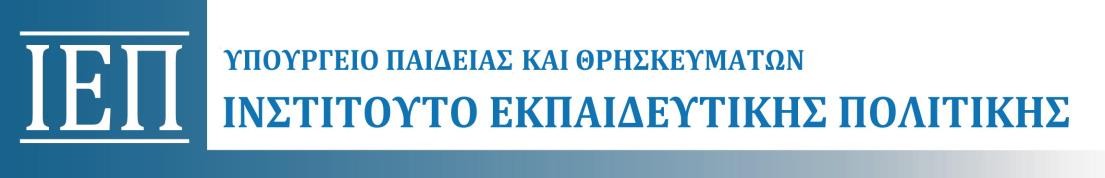 Οδηγός για την Έγκριση Εκπαιδευτικών Προγραμμάτων και ΕρευνώνΜάιος 2022ΕΙΣΑΓΩΓΗΤο Ινστιτούτο Εκπαιδευτικής Πολιτικής (Ι.Ε.Π.) ως επιτελικός επιστημονικός φορέας του Υ.ΠΑΙ.Θ., εκ του θεσμικού του ρόλου, βάσει της παρ. 2 του άρθρου 87 του Ν.4823/2021, όπως ισχύει, ορίζει τα κριτήρια και τις προδιαγραφές που οφείλουν να πληρούν τα εκπαιδευτικά προγράμματα και οι έρευνες που υλοποιούνται σε σχολικές μονάδες και εγκρίνονται είτε από τον/τη Διευθυντή/ντρια ή τον/την Προϊστάμενο/μένη της σχολικής μονάδας, εφόσον αφορούν αποκλειστικά και μόνον την ίδια τη σχολική μονάδα, είτε από τον/την Επόπτη/τρια Ποιότητας της Εκπαίδευσης, εφόσον αφορούν περισσότερες από μία σχολικές μονάδες που υπάγονται στην ίδια Διεύθυνση Εκπαίδευσης, είτε από τον/την Περιφερειακό/ή Επόπτη/τρια Ποιότητας της Εκπαίδευσης, εφόσον αφορούν σχολικές μονάδες που υπάγονται σε περισσότερες από μία Διευθύνσεις Εκπαίδευσης εντός της αυτής Περιφερειακής Διεύθυνσης. Επίσης, βάσει    της παρ. 3 του άρθρου 87 και της παρ. 1 του άρθρου 88 του Ν. 4823/2021, όπως ισχύει, το Ι.Ε.Π. γνωμοδοτεί και εγκρίνει αιτήματα που αφορούν εκπαιδευτικά προγράμματα και έρευνες που υλοποιούνται σε σχολικές μονάδες που υπάγονται σε  περισσότερες από μία Περιφερειακές Διευθύνσεις.Ο παρών Οδηγός απευθύνεται σε όσους/όσες υποβάλλουν τα σχετικά αιτήματα – φορείς που αιτούνται την έγκριση υλοποίησης εκπαιδευτικών προγραμμάτων σε σχολικές μονάδες, καθώς και σε ερευνητές/-ήτριες ή ερευνητικές ομάδες που αιτούνται την άδεια διεξαγωγής ερευνών σε σχολικές μονάδες ή σε δομές αρμοδιότητας του Υ.ΠΑΙ.Θ. Αποτελεί ένα εγχειρίδιο χρήσης, στο οποίο περιγράφονται οι διαδικασίες, οι προϋποθέσεις έγκρισης και τα κριτήρια εξέτασης των υποβαλλόμενων αιτημάτων από τις παραπάνω αρμόδιες υπηρεσίες, σύμφωνα με το ευρύτερο πλαίσιο εκπλήρωσης του σκοπού του Ι.Ε.Π. για τη διαμόρφωση, τον διαρκή εκσυγχρονισμό και τη βέλτιστη εφαρμογή της εκπαιδευτικής πολιτικής σε όλους τους τύπους των σχολικών μονάδων.Ειδικότερα, ο Οδηγός διαρθρώνεται σε τρία μέρη, ως εξής:στο Μέρος Α΄ παρέχονται γενικές πληροφορίες όσον αφορά την εξέταση αιτημάτων για υλοποίηση εκπαιδευτικών προγραμμάτων – δράσεων,στο Μέρος Β΄ δίνονται επιπρόσθετες οδηγίες για την υποβολή αιτήσεων που αφορούν ειδικές κατηγορίες εκπαιδευτικών προγραμμάτων (μαθητικών διαγωνισμών, αθλητικών προγραμμάτων και αγωγής υγείας),στο Μέρος Γ΄ περιλαμβάνεται η σχετική πληροφόρηση για τη διαδικασία έγκρισης ερευνών, οι οποίες διεξάγονται σε σχολικές μονάδες και σε δομές αρμοδιότητας του Υ.ΠΑΙ.Θ.Τέλος, στο Παράρτημα, το οποίο δομείται ομοίως σε τρία μέρη (Α΄, Β΄ και Γ΄), παρατίθενται πρότυπα έγγραφα όσον αφορά τα απαιτούμενα δικαιολογητικά (αίτηση και συνοδευτικά) για τα εκπαιδευτικά προγράμματα, τις ειδικές κατηγορίες προγραμμάτων και τις έρευνες αντίστοιχα.ΜΕΡΟΣ Α΄. ΕΓΚΡΙΣΗ ΕΚΠΑΙΔΕΥΤΙΚΩΝ ΠΡΟΓΡΑΜΜΑΤΩΝΑ1. ΕΚΠΑΙΔΕΥΤΙΚΑ ΠΡΟΓΡΑΜΜΑΤΑΩς εκπαιδευτικό πρόγραμμα ορίζεται κάθε οργανωμένη στο σχολικό πλαίσιο δράση, με δομημένο σχέδιο υλοποίησης, επιστημονική εγκυρότητα, παιδαγωγική σκοπιμότητα και καταλληλότητα, η οποία στοχεύει στην ενημέρωση, την εκπαίδευση, την κατάρτιση, την ευαισθητοποίηση, την ενδυνάμωση, απευθύνεται στην εκπαιδευτική κοινότητα (μαθητές/- ήτριες, εκπαιδευτικούς και εκπαιδευτικό προσωπικό, γονείς/κηδεμόνες) όλων των τύπων σχολικών μονάδων και δομών αρμοδιότητας του Υ.ΠΑΙ.Θ. (Σχολική Μονάδα ή Σχολικά Τμήματα, Δ.Υ.Ε.Π., Τ.Ε., Τ.Υ., Σχολεία Καταστημάτων Κράτησης, Σχολεία Νοσοκομείων, ΚΕ.Δ.Α.Σ.Υ., κ.ά.) και δύναται, κατά περίπτωση, να συνοδεύεται από ψυχοπαιδαγωγικά κατάλληλο υλικό. Δεν εμπίπτουν στις αρμοδιότητες του ΙΕΠ εκπαιδευτικά προγράμματα που απευθύνονται μόνο σε εκπαιδευτικούς ή γονείς/κηδεμόνες.Το εκπαιδευτικό πρόγραμμα δύναται να απευθύνεται, εκτός των σχολικών μονάδων της χώρας, και σε Ελληνικά σχολεία του εξωτερικού, εφόσον ο σχεδιασμός και η υλοποίησή του προβλέπουν την αξιοποίηση εργαλείων εξ αποστάσεως εκπαίδευσης.Α2. ΘΕΜΑΤΙΚΕΣ ΕΝΟΤΗΤΕΣΣτα εκπαιδευτικά προγράμματα περιλαμβάνονται δράσεις, διαγωνισμοί, εργαστήρια, ενημερωτικές παρουσιάσεις, εκπαιδευτικές παρεμβάσεις, προσομοιώσεις, φεστιβάλ, συνέδρια που ενδέχεται -κατά περίπτωση- να συνοδεύονται από κατάλληλο ενημερωτικό, εκπαιδευτικό ή/και επιμορφωτικό υλικό. Η θεματική των εκπαιδευτικών προγραμμάτων εμπίπτει και στοχεύει, ε ν δ ε ι κ τ ι κ ά , στα ακόλουθα :προαγωγή της δημοκρατίας στο σχολείο, της δημοκρατικής διοίκησης και της πολιτειακής παιδείαςυπεράσπιση και προαγωγή των δικαιωμάτων του παιδιού και υπεράσπιση των δικαιωμάτων των ευάλωτων κοινωνικών ομάδωνσυμπεριληπτική σχολική κοινότηταπροώθηση του πολιτισμού, των τεχνών και του αθλητικού ιδεώδουςευαισθητοποίηση σε σχέση με την κοινωνική προσφορά και τον εθελοντισμόενίσχυση της φιλαναγνωσίαςευαισθητοποίηση σχετικά με την αειφορίαπροαγωγή της δημόσιας και ατομικής ψυχικής και σωματικής υγείας, καθώς και του ευ ζηνπροαγωγή της ιστορικής ενημερότητας ως προς την τοπική ιστορία κ.ά.Α3. ΔΙΚΑΙΟΥΧΟΙ ΦΟΡΕΙΣΕκπαιδευτικοί και Πολιτιστικοί ΦορείςΣύλλογοι και Επιστημονικές ΕνώσειςΠανεπιστημιακά ιδρύματαΜουσείαΟργανισμοίΚοινωφελή ΙδρύματαΥπουργεία και εποπτευόμενοι φορείς τουςΙνστιτούτα και Ερευνητικά κέντρα (Ινστιτούτο Παστέρ, Δημόκριτος, Γενική Γραμματεία Προστασίας του Πολίτη, Αστεροσκοπείο, κ.ά.)Δημόσιες Υπηρεσίες (Ελληνική Αστυνομία, Πυροσβεστική Υπηρεσία, κ.ά.)Αθλητικές ομοσπονδίεςΝοσοκομεία (Ερευνητικά Κέντρα Νοσοκομείων)Φορείς της τοπικής αυτοδιοίκησηςΦορείς που έχουν συνάψει μνημόνιο συνεργασίας με το Υ.ΠΑΙ.Θ. ή/και το Ι.Ε.Π.Μη Κυβερνητικές Οργανώσεις (ΜΚΟ) /Διακυβερνητικές Οργανώσεις (ΔΚΟ)Ιδιωτικοί φορείς με επιστημονική, ερευνητική, εκπαιδευτική δραστηριότητα.Κάθε ενδιαφερόμενος φορέας μπορεί να καταθέτει προς έγκριση μέχρι τέσσερα (4) εκπαιδευτικά προγράμματα στην ίδια αίτηση.Α4. ΔΙΑΔΙΚΑΣΙΑ ΥΠΟΒΟΛΗΣ ΑΙΤΗΜΑΤΩΝ & ΓΝΩΜΟΔΟΤΗΣΗΣΠροκειμένου να εξασφαλιστεί ο έγκαιρος προγραμματισμός για την υλοποίηση των εκπαιδευτικών προγραμμάτων, κάθε σχολικό έτος, μετά την έκδοση της σχετικής εγκυκλίου και ανακοίνωσης από το Υ.ΠΑΙ.Θ. με ετήσια ισχύ, ακολουθείται η εξής διαδικασία:Αίτηση ενδιαφερόμενων φορέων στο Πρωτόκολλο, κατά περίπτωση:της σχολικής μονάδας, για προγράμματα που αφορούν αποκλειστικά και μόνον την ίδια τη σχολική μονάδα, προκειμένου να εγκριθούν από τον Διευθυντή ή τον Προϊστάμενο της σχολικής μονάδας,της Διεύθυνσης Εκπαίδευσης, για προγράμματα που αφορούν περισσότερες από μία σχολικές μονάδες που υπάγονται στην ίδια Διεύθυνση Εκπαίδευσης, προκειμένου να εγκριθούν από τον Επόπτη Ποιότητας της Εκπαίδευσης,της Περιφερειακής Διεύθυνσης Εκπαίδευσης, για προγράμματα που αφορούν σχολικές μονάδες που υπάγονται σε περισσότερες από μία Διευθύνσεις Εκπαίδευσης εντός της αυτής Περιφερειακής Διεύθυνσης, προκειμένου να εγκριθούν από τον Περιφερειακό Επόπτη Ποιότητας της Εκπαίδευσης,του Υ.ΠΑΙ.Θ., για προγράμματα που αφορούν σχολικές μονάδες που υπάγονται σε περισσότερες από μία Περιφερειακές Διευθύνσεις Εκπαίδευσης, προκειμένου να διαβιβαστούν αρμοδίως στο Ι.Ε.Π. προς γνωμοδότηση και έγκριση,με συνημμένα τα σχετικά έντυπα (βλ. Παράρτημα Α. ΕΚΠΑΙΔΕΥΤΙΚΑ ΠΡΟΓΡΑΜΜΑΤΑ) και με παραλήπτη την εκάστοτε παραπάνω αρμόδια υπηρεσία, εντός της οριζόμενης προθεσμίας.Οι αρμόδιες υπηρεσίες εισηγούνται σύμφωνα με τα παρακάτω κριτήρια και γνωμοδοτούν με Πράξη τους που ισχύει μόνον για ένα σχολικό έτος.Οι αρμόδιες υπηρεσίες εκδίδουν απόφαση και ενημερώνουν τον ενδιαφερόμενο φορέα.Για την ανανέωση αιτήματος σε επόμενη σχολική χρονιά, ο ενδιαφερόμενος φορέας υποχρεούται να υποβάλει εκ νέου όλα τα συνοδευτικά παραστατικά ( Α5. Προϋποθέσεις (α) Πληρότητα Αίτησης και Συνοδευτικών Παραστατικών), όλες τις αλλαγές που έχουν πραγματοποιηθεί σε αυτά καθώς και την έκθεση αποτίμησης του προγράμματος.Στην περίπτωση που ο ενδιαφερόμενος φορέας επιθυμεί να καταθέσει το εκπαιδευτικό υλικό του προγράμματος και στα Εργαστήρια Δεξιοτήτων, με την ανάλογη προσαρμογή, δύναται να το δηλώσει στην αίτησή του. Α5. ΠΡΟΫΠΟΘΕΣΕΙΣΤα αιτήματα-προτάσεις των ενδιαφερομένων φορέων υποβάλλονται κατά περίπτωση προς την αρμόδια υπηρεσία (Σχολική Μονάδα, Διεύθυνση Εκπαίδευσης, Περιφερειακή Διεύθυνση Εκπαίδευσης, Υ.ΠΑΙ.Θ./Ι.Ε.Π.), και εξετάζονται ως προς τις παρακάτω προϋποθέσεις:α. Πληρότητα Αίτησης και Συνοδευτικών ΠαραστατικώνΠλήρως συμπληρωμένη αίτηση (βλ. Παράρτημα: Α.1. Έντυπο 1ο: Αίτηση).Συνοπτική περιγραφή του προτεινόμενου εκπαιδευτικού προγράμματος (βλ. Παράρτημα: Α.2. Έντυπο 2ο : Περιγραφή προγράμματος).Συνημμένο βιογραφικό σημείωμα (βλ. Παράρτημα: Α.3. Έντυπο 3ο : Τυποποιημένο Βιογραφικό Σημείωμα), πλήρως συμπληρωμένο από όλους/όλες όσοι/όσες εμπλέκονται στον σχεδιασμό και στην υλοποίηση του συγκεκριμένου εκπαιδευτικού προγράμματος ή δραστηριότητας στη σχολική μονάδα, με ιδιαίτερη αναφορά στην ενδεχόμενη εμπειρία τους στον σχεδιασμό και την υλοποίηση ανάλογων προγραμμάτων, καθώς και στην εμπειρία τους στον χώρο της εκπαίδευσης γενικά ή ειδικά (αν πρόκειται για πρόγραμμα-υλικό που αφορά συγκεκριμένες ομάδες όπως π.χ. μαθητές/-ήτριες με ειδικές εκπαιδευτικές ανάγκες, μαθητές/-ήτριες από ευαίσθητες κοινωνικές ομάδες κ.λπ.).Υπεύθυνη δήλωση (βλ. Παράρτημα: Α.4. Έντυπο 4ο : Υπεύθυνη Δήλωση) σύμφωνα με το άρθρο 8 του Νόμου 1599/1986, στην οποία δηλώνεται ότι θα τηρηθεί το ισχύον νομικό πλαίσιο περί πνευματικής ιδιοκτησίας και περί προστασίας προσωπικών δεδομένων, καθώς και ότι το πρόγραμμα (με ή χωρίς συνοδεία υλικού), εφόσον λάβει θετική γνωμοδότηση, θα εφαρμοστεί, ως έχει, για το σχολικό έτος, για το οποίο λαμβάνει τη σχετική έγκριση. Αναλυτικός φάκελος με όλο το πρόγραμμα και το υλικό σε ηλεκτρονική μορφή.β. Εμπρόθεσμη ΥποβολήΌπως προβλέπεται στην εγκύκλιο του Υπουργείου (βλ. παραπάνω Α4. Διαδικασία υποβολής αιτημάτων και γνωμοδότησης).γ. Παραχώρηση ΔικαιωμάτωνΣτην περίπτωση που η υποβαλλόμενη πρόταση αφορά βιβλία, έντυπο και ψηφιακό υλικό, η  αρμόδια υπηρεσία αποφαίνεται μόνον εφόσον παραχωρούνται ΔΩΡΕΑΝ προς το Υ.ΠΑΙ.Θ., ή τους εποπτευόμενους από αυτό φορείς, τα δικαιώματα διανομής, αναπαραγωγής και χρήσης με οποιοδήποτε μέσο.Εάν το υλικό είναι ήδη τυπωμένο με δαπάνες των ενδιαφερομένων φορέων, μπορεί να αποσταλεί στα σχολεία με δαπάνη των φορέων. Εάν πρόκειται για ψηφιακό υλικό, μπορεί να αναρτηθεί σε ψηφιακές πλατφόρμες/αποθετήρια του Υ.ΠΑΙ.Θ. ή/και φορέων αυτού, για χρήση του από την εκπαιδευτική κοινότητα.Σημειώνεται ότι δεν επιτρέπεται να πραγματοποιηθεί μελλοντική εμπορική διάθεση του υλικού με αναφορά στη συγκεκριμένη έγκριση του Υ.ΠΑΙ.Θ./Ι.Ε.Π.Επιπρόσθετα, σημειώνεται ότι εκπαιδευτικό υλικό που δεν συνοδεύει εκπαιδευτικό πρόγραμμα ή δεν συνδέεται με εγκεκριμένο από το ΥΠΑΙΘ εκπαιδευτικό πρόγραμμα/δράση, δεν εντάσσεται στην ανωτέρω διαδικασία έγκρισης.δ. Οικονομική επιβάρυνσηΣτην περίπτωση που για το προτεινόμενο εκπαιδευτικό πρόγραμμα προβλέπεται οικονομική επιβάρυνση των συμμετεχόντων/-ουσών, κατά τη διαδικασία γνωμοδότησης η κάθε περίπτωση εξετάζεται ad hoc, σε συνάρτηση με την προσδοκώμενη παιδαγωγική αξία του προγράμματος. Παράλληλα, το ενδεχόμενο κόστος συμμετοχής σε προγράμματα/ διαγωνισμούς κ.λπ. συνεκτιμάται από τον/τη Διευθυντή/ντρια και τον Σύλλογο Διδασκόντων/Διδασκουσών της σχολικής μονάδας (Πράξη Δ.Σ. Ι.Ε.Π. 51/12-12-2019).ε. Εποπτεία σχολικής μονάδαςΔιευκρινίζεται ότι η ευθύνη της κάθε αρμόδιας υπηρεσίας έγκειται στη γνωμοδότηση και τελική έγκριση, με κριτήρια την παιδαγωγική σκοπιμότητα και καταλληλότητα, καθώς και την επιστημονική εγκυρότητα των προτεινόμενων εκπαιδευτικών προγραμμάτων. Η υλοποίηση του κάθε εκπαιδευτικού προγράμματος προϋποθέτει τη σύμφωνη γνώμη και αποτελεί αρμοδιότητα του/της Διευθυντή/ντριας και του Συλλόγου Διδασκόντων και Διδασκουσών της σχολικής μονάδας.Στο πλαίσιο αυτό, για την υλοποίηση εκπαιδευτικών προγραμμάτων από φορείς επισημαίνεται ότι:είναι προαιρετική για τη σχολική μονάδα και καθίσταται δυνατή κατόπιν της σύμφωνης γνώμης του Συλλόγου Διδασκόντων/Διδασκουσών και στο πλαίσιο προηγούμενης συνεννόησης με τη Διεύθυνση του σχολείου, σύμφωνα με το Προεδρικό Διάταγμα 79/2017 για την Πρωτοβάθμια Εκπαίδευση και τις υπ. αριθμ. ΥΑ 10645/ΓΔ4/22-1-2018 - ΦΕΚ 120/Β/23-1-2018 και ΚΥΑ 20883/ΓΔ4/2020 - ΦΕΚ 456/Β/13-2-2020 για τη Δευτεροβάθμια Εκπαίδευση, όπως ισχύουν,γίνεται με την παρουσία των εκπαιδευτικών.στ. Διάρκεια προγραμμάτωνΣε περίπτωση που για την υλοποίηση της δράσης απαιτείται η συμμετοχή τρίτου, προϋπόθεση αποτελεί, πέρα από την απαραίτητη παρουσία του εκπαιδευτικού, η συνολική διάρκεια της δράσης να μην υπερβαίνει τις τέσσερις (4) διδακτικές ώρες. Σε περίπτωση, ωστόσο, που η υλοποίηση αφορά τα Ειδικά Σχολεία, η συνολική διάρκεια μπορεί να είναι αυξημένη κατά δύο (2) διδακτικές ώρες, αλλά δεν θα υπερβαίνει συνολικά τις έξι (6) διδακτικές ώρες. Διευκρινίζεται πως για προγράμματα, η υλοποίηση των οποίων γίνεται στο πλαίσιο των Σχολικών Δραστηριοτήτων, δεν ισχύει ο προαναφερόμενος χρονικός περιορισμός, αλλά τα προβλεπόμενα της εκάστοτε εγκυκλίου που εκδίδεται από το Υ.ΠΑΙ.Θ.ζ. Αποτίμηση προγραμμάτωνΟι ενδιαφερόμενοι φορείς που αιτούνται την έγκριση των εκπαιδευτικών προγραμμάτων τους, εφόσον λάβουν σχετική έγκριση από την αρμόδια υπηρεσία και αφού ολοκληρωθούν οι διαδικασίες υλοποίησής τους, υποχρεούνται σε κατάθεση σύντομου κειμένου (Έκθεσης Αποτίμησης) το οποίο, σε κάθε περίπτωση, θα περιλαμβάνει τα ακόλουθα:αριθμό των σχολικών μονάδων που συνεργάστηκαν,στοιχεία ταυτότητας των συμμετεχουσών σχολικών μονάδων (ονομασία, Δ/νση Εκπ/σης, ΠΔΕ και για τα ελληνικά σχολεία του εξωτερικού ονομασία, Πόλη και Χώρα),αριθμό ωφελούμενων μαθητών/μαθητριών,αριθμό εμπλεκόμενων εκπαιδευτικών,τρόπο υλοποίησης του εκπαιδευτικού προγράμματος (διαδικτυακά ή/και δια ζώσης),αποτελέσματα αξιολόγησης του προγράμματος που υλοποιήθηκε.Τα ανωτέρω στοιχεία, που αφορούν στην αποτίμηση, αποστέλλονται από τους φορείς έως τη λήξη του σχολικού έτους στις αρμόδιες υπηρεσίες από τις οποίες έλαβαν την έγκριση.Α6. ΠΑΙΔΑΓΩΓΙΚΑ ΚΑΙ ΕΠΙΣΤΗΜΟΝΙΚΑ ΚΡΙΤΗΡΙΑΓια να κριθούν κατάλληλα τα εκπαιδευτικά προγράμματα που υποβάλλονται για έγκριση ως προς την επιστημονική εγκυρότητα, καθώς και την παιδαγωγική σκοπιμότητα και καταλληλότητά τους, πρέπει να πληρούν τα ακόλουθα κριτήρια:Να στοχεύουν στην επίτευξη προκαθορισμένου στόχου μέσα από οργανωμένες δράσεις.Να προβάλλουν ουσιαστικές, επίκαιρες και επιστημονικά ακριβείς γνώσεις.Να καλύπτουν συγκεκριμένες και υπαρκτές ανάγκες  στο  πλαίσιο της  εκπαιδευτικής διαδικασίας.Να συνάδουν με τα Προγράμματα Σπουδών.Να συμβάλλουν στον εμπλουτισμό των διδακτικών στόχων του Προγράμματος Σπουδών.Να είναι παιδαγωγικά κατάλληλα για την ηλικιακή ομάδα στην οποία απευθύνονται και να αφορούν το σύνολο του μαθητικού πληθυσμού στον οποίο απευθύνονται.Να σέβονται και να υποστηρίζουν τα διαφορετικά στυλ μάθησης και τις διαφορετικές δυνατότητες πρόσβασης στη γνώση.Να προάγουν τη βιωματική προσέγγιση της γνώσης και την ανάπτυξη δεξιοτήτων.Να ενθαρρύνουν την κριτική σκέψη και τη δημιουργικότητα.Να συνδέονται με το κοινωνικό πλαίσιο των σχολείων και να προάγουν τη συγκρότηση και την αποδοχή κοινών αρχών (π.χ. μη βίαιη επίλυση συγκρούσεων, μη βίαιη γλώσσα και συμπεριφορά).Να προάγουν τον σεβασμό στη διαφορετικότητα και να προωθούν την κατανόηση διαφορετικών πολιτισμών (να μην έχουν χαρακτήρα προπαγανδιστικό, προσηλυτιστικό, έμφυλων διακρίσεων, προώθησης αυταρχικών, ξενοφοβικών νοοτροπιών, κ.ά.).Nα μην έχουν ως αυτοσκοπό τη διαφήμιση και την άμεση προώθηση εμπορικών συμφερόντων.Να πληρούν τους κανόνες προσβασιμότητας στην αναπηρία, καθώς και τους ισχύοντες κανόνες ασφάλειας και υγιεινής.Να προβλέπουν συνεργασία με το εξατομικευμένο (Ειδικό Βοηθητικό Προσωπικό) ή εξειδικευμένο εκπαιδευτικό προσωπικό (Παράλληλη Στήριξη) όπου υπάρχει, για τις κατάλληλες μαθησιακές εξατομικεύσεις.Να προβλέπουν διαδικασία αποτίμησης και να συνοδεύονται από υλικό αξιολόγησης, το οποίο θα συμπληρώνεται από τους/τις εκπαιδευτικούς του σχολείου ή/και τους/τις μαθητές/-ήτριες. Το σχετικό υλικό πρέπει να συνυποβάλλεται.Εφόσον το προτεινόμενο εκπαιδευτικό πρόγραμμα συνοδεύεται από υλικό, κρίνεται αναγκαίο το υλικό αυτό:Να χαρακτηρίζεται από επιστημονική εγκυρότητα, αισθητική και τυπογραφική αρτιότητα, κατάλληλη δομή και οργάνωση.Επιπλέον, εφόσον πρόκειται για ψηφιακό υλικό, κρίνονται σκόπιμα τα εξής:Να πληροί τις απαιτήσεις κατάλληλου εκπαιδευτικού λογισμικού (π.χ. να προβλέπει σε όλα τα στάδια τη λειτουργία της «ΒΟΗΘΕΙΑΣ» προς τον χρήστη, η χρήση του να έχει διαδραστικό χαρακτήρα και να παρέχει ανατροφοδότηση στον χρήστη, να προβλέπει δραστηριότητες συνεργατικής μάθησης, να χαρακτηρίζεται εν γένει ως «φιλικό προς τον χρήστη», κ.ά.).Να πληροί τους κανόνες δεοντολογίας και ασφάλειας των χρηστών, σύμφωνα με όσα προβλέπονται στην ισχύουσα νομοθεσία για την προστασία των προσωπικών δεδομένων (Νόμος 4624/2019, Γενικός Κανονισμός 2016/679 για την Προστασία Δεδομένων-GDPR).Να μην απαιτείται σύνδεση-επικοινωνία των μαθητών/-τριών με άτομο εκτός σχολείου για την πρόσβαση στο εκπαιδευτικό υλικό και τη χρησιμοποίησή του.Να προτιμώνται τα δωρεάν λογισμικά «ανοικτού κώδικα» (open source).ΜΕΡΟΣ Β΄. ΕΙΔΙΚΕΣ ΚΑΤΗΓΟΡΙΕΣ ΠΡΟΓΡΑΜΜΑΤΩΝΒ1. ΜΑΘΗΤΙΚΟΙ ΔΙΑΓΩΝΙΣΜΟΙ (ΛΟΓΟΤΕΧΝΙΑΣ, ΜΟΥΣΙΚΗΣ κ.ά.)Στο ευρύτερο πλαίσιο της υλοποίησης εκπαιδευτικών προγραμμάτων, όσον αφορά τη γνωμοδότηση σχετικά με μαθητικούς διαγωνισμούς που υποβάλλονται προς έγκριση στις αρμόδιες υπηρεσίες, πρέπει να υποβάλλεται συμπληρωματικά το πλήρες σχέδιο προκήρυξης του διαγωνισμού (βλ. Παράρτημα: Β.1. Έντυπο 5ο : Αίτηση για Μαθητικό Διαγωνισμό), στο οποίο να αναφέρονται με ακρίβεια οι όροι, οι προϋποθέσεις και το πλαίσιο διεξαγωγής του.Συγκεκριμένα, χρειάζεται:να αναφέρεται ο τίτλος και να περιγράφεται με σαφήνεια το αντικείμενο/περιεχόμενο του διαγωνισμού,να προσδιορίζεται η ηλικιακή ομάδα μαθητών/-τριών στην οποία απευθύνεται,να αναφέρεται ο φορέας διοργάνωσης του διαγωνισμού, καθώς και πλήρη στοιχεία επικοινωνίας (υπεύθυνο άτομο επικοινωνίας, ταχ. δ/νση, ηλεκτρ. δ/νση, ιστοσελίδα, τηλέφωνο),να αναφέρονται όλοι οι φορείς που εμπλέκονται στη διοργάνωση του διαγωνισμού,να αναφέρονται τα μέλη (ονοματεπώνυμο, ιδιότητα, φορέας) των επιτροπών (επιστημονικής ή/και οργανωτικής) διοργάνωσης του διαγωνισμού,να αναφέρεται η σύνθεση της επιτροπής ή των επιτροπών αξιολόγησης των έργων (ονοματεπώνυμο, ιδιότητα, φορέας),να αναφέρεται ο ακριβής χρόνος διεξαγωγής του διαγωνισμού και η διάρκειά του,να αναφέρεται ο χρόνος, ο τόπος και η διαδικασία υποβολής των αιτήσεων/έργων,να αναφέρεται η διαδικασία αξιολόγησης, ο αριθμός των βραβείων που θα δοθούν και το είδος τους,να δίνονται επαρκείς οδηγίες προς τους/τις μαθητές/-ήτριες ως προς τη διαδικασία διεξαγωγής του διαγωνισμού (π.χ. φάσεις του διαγωνισμού, ενδεχόμενη υποστήριξη μαθητών/-τριών, εξεταστικά κέντρα κ.λπ.),σε περίπτωση που προβλέπεται οποιαδήποτε οικονομική επιβάρυνση για τη διεξαγωγή του διαγωνισμού, να αναφέρεται το ακριβές ποσό,να αναγράφεται ότι ο φορέας διοργάνωσης αναλαμβάνει όλη τη διαδικασία υλοποίησης του διαγωνισμού και ότι θα διασφαλίσει τα προσωπικά δεδομένα και τα πνευματικά δικαιώματα των δημιουργών, σύμφωνα με την κείμενη νομοθεσία,να αναγράφεται ότι η συμμετοχή των μαθητών/-τριών είναι προαιρετική και ότι απαιτείται η σύμφωνη γνώμη των γονέων/κηδεμόνων για τη συμμετοχή τους,να επισημαίνεται ότι ο διαγωνισμός θα πραγματοποιηθεί εκτός ωρολογίου προγράμματος. Στην περίπτωση που προτείνεται από τους διοργανωτές η διεξαγωγή του διαγωνισμού ή η προετοιμασία των μαθητών/-τριών για τη συμμετοχή τους στον διαγωνισμό να πραγματοποιηθεί εντός του ωρολογίου προγράμματος, πρέπει να τεκμηριώνεται η σχετική αναγκαιότητα, καθώς και ότι δεν επιβαρύνεται η διδασκαλία των επιμέρους γνωστικών αντικειμένων, αλλά αντίθετα εμπλουτίζεται και διευρύνεται με τρόπο δημιουργικό, σύμφωνα πάντα με τους στόχους που τίθενται στο Πρόγραμμα Σπουδών,να αναγράφεται στην προκήρυξη του διαγωνισμού ότι προβλέπονται διαδικασίες αποτίμησής του και να συνοδεύεται από υλικό αξιολόγησης, το οποίο θα συμπληρώνεται από τους/τις εκπαιδευτικούς και τους/τις μαθητές/-ήτριες.Επιπροσθέτως, σε σχέση με τα πνευματικά δικαιώματα, όταν ο φορέας που προκηρύσσει τον διαγωνισμό προτίθεται να δημοσιεύσει έργα των μαθητών/-τριών, πρέπει:να διευκρινίζεται στο κείμενο της προκήρυξης του διαγωνισμού αν θα δημοσιευτούν όλα τα υποβληθέντα έργα των μαθητών/-τριών ή μόνο τα διακριθέντα,να διευκρινίζεται στο κείμενο της προκήρυξης του διαγωνισμού ότι δεν θα προκύψουν έσοδα για τον φορέα που προκηρύσσει τον διαγωνισμό ή για άλλον, από τα υποβληθέντα έργα (με εμπορία ή διαφήμιση κ.λπ.) και ότι η χρήση των έργων θα γίνει μόνο για εκπαιδευτικούς σκοπούς,να αναγράφεται στο κείμενο των προκηρύξεων ότι θα ζητείται Υπεύθυνη Δήλωση από τον/την ασκούντα/ασκούσα την επιμέλεια του μαθητή ή της μαθήτριας ότι δέχεται να δημοσιευτεί το έργο του μαθητή ή της μαθήτριας σε ηλεκτρονικό ή έντυπο μέσο, σύμφωνα με τους όρους της προκήρυξης.Σημειώνεται ότι, όσον αφορά τα πνευματικά δικαιώματα, ισχύουν τα αναφερόμενα στον Ν. 2121/1993 «Πνευματική ιδιοκτησία, συγγενικά δικαιώματα και πολιτιστικά θέματα» [ΦΕΚ 25/Α/04-03-1993], όπως ισχύει. Συγκεκριμένα: Άρθρο 1 «πνευματική ιδιοκτησία» , Άρθρο 3 «περιουσιακό δικαίωμα», Άρθρο 4 «ηθικό δικαίωμα», Άρθρο 12 «μεταβίβαση» .Ειδικά για διαγωνισμούς που δύναται να οδηγήσουν σε εγγραφή στην τριτοβάθμια εκπαίδευση μαθητών/τριών Λυκείου, που διακρίθηκαν σε αυτούς, η γνωμοδότηση του ΙΕΠ έχει ως βασικό κριτήριο, εκτός των ανωτέρω, το αποδεδειγμένο επιστημονικό κύρος των σχετικών φορέων ή ενώσεων και των διαγωνισμών που ο καθένας από αυτούς διενεργεί. Το επιστημονικό κύρος ενός φορέα ή ένωσης αποδεικνύεται με αναφορά στη σύνθεση του Διοικητικού  του/της Συμβουλίου από πρόσωπα εγνωσμένου επιστημονικού κύρους, στην προηγούμενη επιστημονική δραστηριότητα η οποία θα πρέπει να αναπτύσσεται κατά πλειοψηφία σε τομείς του συγκεκριμένου επιστημονικού αντικειμένου, καθώς και με αναφορά στον γενικότερο προσανατολισμό του φορέα ή της ένωσης προς το συγκεκριμένο επιστημονικό αντικείμενο (συνεργασίες με άλλους φορείς, πρόσβαση σε επιστημονικές πηγές, κ.ά.).Β2. ΕΚΠΑΙΔΕΥΤΙΚΑ ΠΡΟΓΡΑΜΜΑΤΑ ΑΓΩΓΗΣ ΥΓΕΙΑΣΣε σχέση με αιτήματα που υποβάλλονται στις αρμόδιες υπηρεσίες, και αφορούν τη διεξαγωγή προγραμμάτων και δράσεων πρόληψης, προαγωγής και αγωγής υγείας από Υγειονομικές Περιφέρειες και άλλους φορείς σε σχολεία πρωτοβάθμιας και δευτεροβάθμιας εκπαίδευσης, ισχύουν τα κάτωθι:Αιτήματα που σχετίζονται με διεξαγωγή προληπτικών ελέγχων (φυματίωσης με διενέργεια mantoux, εμβολιαστικής κάλυψης, κ.λπ.), καθώς και άλλων παρεμβάσεων στον σχολικό πληθυσμό που σχετίζονται με την πρωτοβάθμια φροντίδα υγείας, όπως: σωματομετρήσεις (βάρος, ύψος, εκατοστιαίες θέσεις), έλεγχοι οπτικής οξύτητας, αχρωματοψίας, μέτρηση αρτηριακής πίεσης, σκελετικών διαταραχών (σκολίωση) και ατομικής υγιεινής, την ευθύνη των οποίων έχουν παιδίατροι, επισκέπτες υγείας και νοσηλευτές των οικείων αρμόδιων δομών πρωτοβάθμιας φροντίδας υγείας του Υπουργείου Υγείας, δεν σχετίζονται με ζητήματα παιδαγωγικής καταλληλότητας και ως τούτου οι αρμόδιες υπηρεσίες, στο πλαίσιο των αρμοδιοτήτων τους, δεν γνωμοδοτούν για τα αιτήματα αυτά (Πράξη υπ. αρ. 47/16-11-2017, όπως τροποποιήθηκε με την υπ. αρ. 16/12-04-2018 Πράξη του Δ.Σ. του Ι.Ε.Π.). Η υλοποίηση των παραπάνω προληπτικών ελέγχων υγείας στον σχολικό πληθυσμό δύναται να διενεργείται σε τοπικό ή εθνικό επίπεδο, στο πλαίσιο προγραμματισμένων δράσεων, βάσει των προβλεπόμενων από την κείμενη νομοθεσία διατάξεων.Οι αρμόδιες υπηρεσίες δεν εισηγούνται θετικά (Πράξη υπ. αρ. 47/16-11-2017, όπως τροποποιήθηκε με την υπ. αρ. 16/12-04-2018 Πράξη του Δ.Σ. του Ι.Ε.Π.), ως προς την παιδαγωγική καταλληλότητα αιτημάτων που σχετίζονται με:α) Εκπαιδευτικά προγράμματα ή δράσεις, καθώς και έρευνες, που περιλαμβάνουν τη διεξαγωγή προληπτικών ελέγχων, όπως οι προαναφερθέντες, καθώς και άλλες παρεμβάσεις στον σχολικό πληθυσμό, όπως αξιολόγηση της ανάπτυξης (σωματομετρήσεις, ύψος, βάρος, υπολογισμός Δείκτη Μάζας Σώματος, αξιολόγηση σύστασης σώματος και κατάστασης θρέψης, σκελετικές διαταραχές), αξιολόγηση της διατροφικής πρόσληψης και παρεμβάσεις ατομικής υγιεινής, καθώς δεν έχουν παιδαγωγικό περιεχόμενο και υπό αυτήν την έννοια δεν τεκμηριώνεται η παιδαγωγική σκοπιμότητα για την υλοποίησή τους εντός του ωρολογίου προγράμματος των σχολείων.β) Υλοποίηση προγραμμάτων ανίχνευσης και εντοπισμού στον σχολικό πληθυσμό διαταραχών λόγου, ή μαθησιακών δυσκολιών ή διαταραχών της ανάπτυξης και εν γένει κατηγοριών που εμπίπτουν στις κατηγορίες των μαθητών/-τριών με αναπηρία ή/και ειδικές εκπαιδευτικές ανάγκες, όπως αυτές ορίζονται από το άρθρο 3 του Ν. 3699, ΦΕΚ 199/Α/2-10- 2008, όπως τροποποιήθηκε και ισχύει.Για αιτήματα που δεν εμπίπτουν στις ανωτέρω περιπτώσεις και σχετίζονται με Προγράμματα και Δράσεις Αγωγής Υγείας, ισχύουν τα προβλεπόμενα ανωτέρω στο ΜΕΡΟΣ Α΄. ΕΓΚΡΙΣΗ ΕΚΠΑΙΔΕΥΤΙΚΩΝ ΠΡΟΓΡΑΜΜΑΤΩΝ. Επιπρόσθετα, επισημαίνονται τα εξής:α)  Οι υπεύθυνοι για την υλοποίηση των προγραμμάτων αγωγής υγείας πρέπει να είναι επαγγελματίες του χώρου της υγείας, οι οποίοι απασχολούνται ως προσωπικό δημόσιων ή/και ιδιωτικών υπηρεσιών υγείας. Η συμμετοχή ιδιωτών επαγγελματιών υγείας στην υλοποίηση εκπαιδευτικών προγραμμάτων ευαισθητοποίησης μαθητών/-τριών σχετικά με θέματα υγείας είναι δυνατή, όταν αναλαμβάνεται εκ μέρους του φορέα υλοποίησης η δέσμευση ότι το εν λόγω πρόγραμμα δεν θα χρησιμοποιηθεί για κανενός είδους διαφημιστικό ή εμπορικό σκοπό από τους ιδιώτες επαγγελματίες υγείας, οι οποίοι θα συμμετάσχουν στην υλοποίησή του.β)  Τα εκπαιδευτικά προγράμματα και οι δράσεις ενημέρωσης και ευαισθητοποίησης του σχολικού πληθυσμού σε θέματα προαγωγής της υγείας, για τα οποία η αρμόδια υπηρεσία εισηγείται θετικά, τίθενται υπόψη των Υπευθύνων Σχολικών Δραστηριοτήτων της οικείας Διεύθυνσης Εκπαίδευσης, οι οποίοι/-ες δύνανται να τα αξιοποιήσουν σε προγράμματα σχολικών δραστηριοτήτων.Β3. ΑΘΛΗΤΙΚΑ ΕΚΠΑΙΔΕΥΤΙΚΑ ΠΡΟΓΡΑΜΜΑΤΑΣε ό,τι αφορά τα αθλητικά εκπαιδευτικά προγράμματα-δράσεις που κατατίθενται προς έγκριση, πέραν όσων αναφέρονται ανωτέρω στο ΜΕΡΟΣ Α΄. ΕΓΚΡΙΣΗ ΕΚΠΑΙΔΕΥΤΙΚΩΝ ΠΡΟΓΡΑΜΜΑΤΩΝ, πρέπει να ισχύουν επιπλέον τα εξής: να συνοδεύονται υποχρεωτικά από εκπαιδευτικό υλικό, το οποίο πρέπει να εξυπηρετεί συγκεκριμένους και σαφώς προσδιορισμένους σκοπούς και στόχους, να καλύπτει υπαρκτές ανάγκες στο πλαίσιο της εκπαιδευτικής διαδικασίας,  να αναδεικνύει τα Ολυμπιακά και Αθλητικά Ιδεώδη (π.χ. σεβασμός στους κανόνες, άμιλλα, ευ αγωνίζεσθαι, αξιοκρατία, δικαιοσύνη, ισότητα, αποδοχή της διαφορετικότητας κ.λπ.), και μέσω αυτού να παρέχεται η δυνατότητα για τον εμπλουτισμό και τη διεύρυνση του Προγράμματος Σπουδών της Φυσικής Αγωγής μέσω και άλλων γνωστικών αντικειμένων,η εφαρμογή του αθλητικού μέρους του προγράμματος να γίνεται μόνο από Πτυχιούχους Φυσικής Αγωγής ή/και Προπονητές με άδεια ασκήσεως επαγγέλματος ή/και από μέλη του Συλλόγου Ολυμπιονικών, αθλητές Εθνικών Ομάδων ή διακεκριμένους αθλητές σε παγκόσμιο, πανευρωπαϊκό και εθνικό επίπεδο,η υλοποίηση αθλητικών αγώνων προτείνεται να πραγματοποιείται σε συγκεκριμένες Ημέρες (π.χ. Πανελλήνια Ημέρα Αθλητισμού, Ευρωπαϊκή Ημέρα Αθλητισμού, Παγκόσμια Ημέρα Αθλητισμού), όπως αυτές καθορίζονται από το Υ.ΠΑΙ.Θ.,οι μαθητές/-ήτριες δεν μπορούν να συμμετέχουν σε αθλητικά προγράμματα εάν δεν έχουν συμπληρωμένο το Ατομικό Δελτίο Υγείας Μαθητή (Α.Δ.Υ.Μ.),σε όλα τα αθλητικά προγράμματα που υλοποιούνται εκτός σχολικών μονάδων, πρέπει να  παρευρίσκεται υποχρεωτικά γιατρός και οι μαθητές/-ήτριες της σχολικής μονάδας, πέραν της εφαρμογής της κείμενης νομοθεσίας για τις μετακινήσεις των μαθητών/-τριών, πρέπει να συνοδεύονται υποχρεωτικά και από τον εκπαιδευτικό Φυσικής Αγωγής. Επίσης, ο εν λόγω Φορέας που υλοποιεί το πρόγραμμα, πρέπει, κατά την υποβολή του, να προσκομίζει άδεια καταλληλότητας του χώρου, καθώς και Υπεύθυνη Δήλωση ότι έχουν ληφθεί όλα τα απαραίτητα μέτρα για την ασφάλεια των μαθητών/-τριών.ΜΕΡΟΣ Γ΄. ΕΓΚΡΙΣΗ ΕΡΕΥΝΩΝΓ1. ΓΕΝΙΚΕΣ ΠΛΗΡΟΦΟΡΙΕΣΟι αρμόδιες υπηρεσίες γνωμοδοτούν σχετικά με αιτήματα που αφορούν τη διεξαγωγή έρευνας σε σχολεία πρωτοβάθμιας και δευτεροβάθμιας εκπαίδευσης και σε δομές που υπάγονται στην αρμοδιότητα του Υ.ΠΑΙ.Θ. (π.χ. ΚΕ.Δ.Α.Σ.Υ.). Τα αιτήματα αυτά κατατίθενται στις αρμόδιες υπηρεσίες με τα σχετικά συνοδευτικά δικαιολογητικά έγγραφα, οι οποίες γνωμοδοτούν και κατά περίπτωση εγκρίνουν για τη διεξαγωγή της έρευνας μόνο για ένα σχολικό έτος. Δεν εμπίπτουν στις αρμοδιότητες του ΙΕΠ έρευνες που απευθύνονται σε εκπαιδευτικούς ή γονείς/κηδεμόνες.Σε περίπτωση που η έρευνα σχεδιάζεται να υλοποιηθεί σε διάστημα μεγαλύτερο του ενός σχολικού έτους, χωρίς να προβλέπονται αλλαγές στον ερευνητικό σχεδιασμό, τότε ο ερευνητής/η ερευνήτρια ή η ερευνητική ομάδα πρέπει να υποβάλει αίτημα χρονικής επέκτασης της έρευνας.Σε περίπτωση που η έρευνα περιλαμβάνει φάσεις υλοποίησης (π.χ. πιλοτική έρευνα, κύρια έρευνα, επαναληπτική έρευνα – follow up) με ενδεχόμενη αλλαγή στο δείγμα, στα ερευνητικά εργαλεία ή σε άλλα στοιχεία του ερευνητικού σχεδιασμού, τότε o/η ερευνητής/- ήτρια πρέπει να υποβάλει στην αρμόδια υπηρεσία αίτημα επέκτασης της έρευνας, λαμβάνοντας υπόψη ότι στην αρχική αίτηση χρειάζεται να περιλαμβάνονται και τα παρακάτω:λεπτομερής αναφορά, βάσει των οδηγιών σύνταξης του αναλυτικού σχεδίου της έρευνας, στη φάση της έρευνας που πρόκειται να υλοποιηθεί και για την οποία πρέπει να γνωμοδοτήσει η αρμόδια υπηρεσία, καιμια αναλυτική περιγραφή των επόμενων ερευνητικών φάσεων.Για την υλοποίηση κάθε επόμενης φάσης, ο/η ερευνητής/τρια πρέπει να υποβάλει εκ νέου αίτημα για επέκταση της άδειας, στο οποίο πρέπει να συμπεριλάβει οποιαδήποτε αλλαγή έχει πραγματοποιηθεί στο δείγμα, στα ερευνητικά εργαλεία ή σε άλλα στοιχεία του ερευνητικού σχεδιασμού.Τέλος, βάσει του άρθ. 46, παρ. 3 του Ν. 4589/2019 (ΦΕΚ13/Α/29-1-2019) και του άρθ. 212, παρ. 3 του Ν. 4610/2019 (ΦΕΚ 70/Α/7-5-2019), όσον αφορά τη χορήγηση άδειας για τη διεξαγωγή έρευνας σε σχολικές μονάδες ή στα Κέντρα Εκπαιδευτικής και Συμβουλευτικής Υποστήριξης (ΚΕ.Δ.Α.Σ.Υ.), ισχύει το εξής: Για έρευνα που διεξάγεται από μέλος του προσωπικού ή φοιτητή Α.Ε.Ι. δεν απαιτείται η εισήγηση ή η γνώμη της αρμόδιας υπηρεσίας εφόσον το σχετικό αίτημα συνοδεύεται από εισήγηση της Επιτροπής Δεοντολογίας του οικείου Α.Ε.Ι. ή του Διοικητικού Συμβουλίου του Τμήματος, εφόσον πρόκειται για Παιδαγωγικό Τμήμα την οποία προσκομίζει στον Διευθυντή της αρμόδιας σχολικής μονάδας και ενημερώνει τον Περιφερειακό Διευθυντή Εκπαίδευσης Πρωτοβάθμιας και Δευτεροβάθμιας Εκπαίδευσης.Γ2. ΑΝΑΓΚΑΙΑ ΔΙΚΑΙΟΛΟΓΗΤΙΚΑΤα δικαιολογητικά τα οποία πρέπει να καταθέσει ο/η ερευνητής/-ήτρια προς την αρμόδια υπηρεσία σχετικά με τη διεξαγωγή έρευνας σε σχολεία και άλλες δομές αρμοδιότητάς της είναι τα εξής:Αίτηση προς την αρμόδια υπηρεσία, και συγκεκριμένα στο Πρωτόκολλο, κατά περίπτωση:της σχολικής μονάδας, για έρευνα που αφορά αποκλειστικά και μόνον τη σχολική μονάδα, προκειμένου να εγκριθεί από τον Διευθυντή ή τον Προϊστάμενο της σχολικής μονάδαςτης Διεύθυνσης Εκπαίδευσης, για έρευνα που αφορά περισσότερες από μία σχολικές μονάδες που υπάγονται στην ίδια Διεύθυνση Εκπαίδευσης, προκειμένου να εγκριθεί από τον Επόπτη Ποιότητας της Εκπαίδευσηςτης Περιφερειακής Διεύθυνσης Εκπαίδευσης, για έρευνα που αφορά σχολικές μονάδες που υπάγονται σε περισσότερες από μία Διευθύνσεις Εκπαίδευσης εντός της αυτής Περιφερειακής Διεύθυνσης, προκειμένου να εγκριθεί από τον Περιφερειακό Επόπτη Ποιότητας της Εκπαίδευσηςτου Υ.ΠΑΙ.Θ., για έρευνα που αφορά σχολικές μονάδες που υπάγονται σε περισσότερες από μία Περιφερειακές Διευθύνσεις Εκπαίδευσης, προκειμένου να διαβιβαστεί αρμοδίως στο Ι.Ε.Π. προς γνωμοδότηση και έγκρισηΣυμπληρωμένο Συνοπτικό Δελτίο Έρευνας (Βλ. Παράρτημα: Γ.1. Έντυπο 6ο: Συνοπτικό Δελτίο Έρευνας)Κατάσταση των σχολείων με τους κωδικούς τουςΑναλυτικό Σχέδιο Έρευνας (βλ. παρακάτω Γ4. ΑΝΑΛΥΤΙΚΟ ΣΧΕΔΙΟ ΕΡΕΥΝΑΣ)Βεβαίωση της Τριμελούς Συμβουλευτικής Επιτροπής για τους/τις υποψήφιους διδάκτορες ή του/της επιβλέποντος/-ουσας καθηγητή/-ήτριας για τους/τις μεταπτυχιακούς/-ές φοιτητές/-ήτριες, στην οποία πρέπει να αναφέρεται ότι οι υπογράφοντες/-ουσες έχουν ελέγξει το περιεχόμενο του υποβληθέντος φακέλου και του συνόλου των δικαιολογητικών και παραστατικών και ότι εγκρίνουν τις μεθοδολογικές επιλογές με τη διεξαγωγή της.Εισήγηση της Επιτροπής Ηθικής και Δεοντολογίας (Ε.Η.Δ.Ε.) του οικείου Α.Ε.Ι. ή του Διοικητικού Συμβουλίου (ή της Συνέλευσης) του Παιδαγωγικού Τμήματος, για τις περιπτώσεις των ερευνών της παρ. 3 του άρθ. 46 του Ν. 4589/2019 (ΦΕΚ13/Α/29-1- 2019), όπως ισχύει. Σε περίπτωση μη προσκόμισης, χρειάζεται να αναφερθούν οι συγκεκριμένοι λόγοι μη προσκόμισης του συγκεκριμένου δικαιολογητικού.Σύντομο βιογραφικό σημείωμα του/της ερευνητή/τριας και, στην περίπτωση που η έρευνα σχεδιάζεται να υλοποιηθεί από ερευνητική ομάδα, προσκομίζονται τα βιογραφικά σημειώματα των μελών της ομάδας έρευνας που πρόκειται να επισκεφτούν τις σχολικές μονάδες.Επισημαίνεται ότι τα παραπάνω κατατίθενται σε ηλεκτρονική μορφή.Γ3. ΚΡΙΤΗΡΙΑ ΑΞΙΟΛΟΓΗΣΗΣΜε βάση τις οδηγίες για σύνταξη του αναλυτικού σχεδίου των ερευνών, οι οποίες υποβάλλονται προς γνωμοδότηση στην αρμόδια υπηρεσία, διεξάγεται αξιολόγηση του ερευνητικού σχεδίου ως προς τα εξής:τη διασφάλιση του σχεδιασμού και της διεξαγωγής της έρευνας σύμφωνα με τις αρχές της επιστημονικής και ερευνητικής δεοντολογίας,τη στοιχειοθετημένη τεκμηρίωση σε σχέση με α) την αναγκαιότητα διεξαγωγής της έρευνας σε σχολείο ή άλλη δομή που υπάγεται στις αρμοδιότητες του Υ.ΠΑΙ.Θ., β) την επιστημονική εγκυρότητα και γ) τη συμβολή της έρευνας στην προώθηση της εκπαίδευσης και της επιστήμης γενικότερα,τον σχεδιασμό και τη διεξαγωγή της έρευνας κατά τρόπο που διασφαλίζει την εύρυθμη λειτουργία του σχολείου και εν γένει το απρόσκοπτο της εκπαιδευτικής διαδικασίας,την επιλογή κατάλληλων ερευνητικών εργαλείων,την παρουσίαση του σκοπού, των στόχων, του περιεχομένου και της μεθοδολογίας της έρευνας κατά τρόπο σαφή και ολοκληρωμένο και σε συμφωνία με τις οδηγίες σύνταξης του αναλυτικού σχεδίου της έρευνας.Η γνωμοδότηση της αρμόδιας υπηρεσίας συντάσσεται βάσει των παραπάνω επιστημονικών και παιδαγωγικών κριτηρίων.Κατά τη διαδικασία της γνωμοδότησης, η αρμόδια υπηρεσία ενδέχεται να έρθει σε επαφή με τον/την ερευνητή/-ήτρια, προκειμένου να ζητήσει συμπληρωματικά στοιχεία ή/και διευκρινίσεις.Σημειώνεται ότι oι υπεύθυνοι/-ες ερευνών οι οποίες δεν είναι ενταγμένες σε πανεπιστημιακούς ή άλλους επιστημονικούς φορείς και για τις οποίες ο/οι ερευνητής/τές δεν διαθέτει/-τουν τη σχετική με το αντικείμενο επιστημονική κατάρτιση, χρειάζεται να εξασφαλίσουν την απαραίτητη επιστημονική εποπτεία, προκειμένου οι έρευνές τους να εξεταστούν από την αρμόδια υπηρεσία.Γ4. ΑΝΑΛΥΤΙΚΟ ΣΧΕΔΙΟ ΕΡΕΥΝΑΣΤο αναλυτικό σχέδιο της έρευνας αποτελεί απαραίτητο δικαιολογητικό για την αξιολόγηση του ερευνητικού σχεδιασμού στο πλαίσιο των ως άνω αναφερόμενων επιστημονικών και παιδαγωγικών κριτηρίων και πρέπει να περιλαμβάνει τις εξής επιμέρους ενότητες:Σκοπός, Σημασία και Αναγκαιότητα της έρευναςΘεωρητική πλαισίωση-Αναφορά σε ελληνική και διεθνή βιβλιογραφία, καθώς και σε συναφείς με το θέμα έρευνεςΜεθοδολογία της έρευναςΖητήματα δεοντολογίαςΖητήματα οργάνωσης της έρευναςΠροσδοκώμενα αποτελέσματα και συμβολή της έρευνας στην προώθηση της εκπαίδευσης και γενικότερα της επιστήμης.Αναλυτικότερα, οι παραπάνω ενότητες έχουν ως εξής:Σκοπός, Σημασία και Αναγκαιότητα της έρευναςΠεριγράφεται με σαφήνεια ο σκοπός της έρευνας, η σημασία και η αναγκαιότητα διεξαγωγής της τόσο από επιστημονικής άποψης όσο και από την άποψη της διεξαγωγής της  στο σχολικό πλαίσιο ή σε άλλες δομές αρμοδιότητας του Υ.ΠΑΙ.Θ.Θεωρητική πλαισίωση – Αναφορά σε προηγούμενες έρευνεςΠεριγράφεται συνοπτικά το θεωρητικό πλαίσιο της έρευνας και γίνεται τεκμηριωμένη βιβλιογραφική αναφορά σε προηγούμενες έρευνες.Διατυπώνονται με σαφήνεια τα ερευνητικά ερωτήματα ή/και οι ερευνητικές υποθέσεις. Επιβάλλεται η διατύπωση των ερευνητικών ερωτημάτων/υποθέσεων να πραγματοποιείται σε αντιστοιχία με τον σκοπό, τους στόχους, την αναγκαιότητα και τις συναφείς με το θέμα έρευνες.Μεθοδολογία της έρευναςΣτην ενότητα αυτή περιγράφεται η μεθοδολογία της έρευνας (π.χ. έρευνα επισκόπησης, μελέτη περίπτωσης, πειραματική ή οιονεί πειραματική έρευνα, έρευνα δράσης, εθνογραφική έρευνα κ.ά.). Αν ο ερευνητικός σχεδιασμός περιλαμβάνει φάσεις διεξαγωγής της έρευνας (π.χ. πιλοτική, κύρια έρευνα, επαναληπτική έρευνα-follow up), πρέπει να δηλώνεται σαφώς.ΔειγματοληψίαΓίνεται λεπτομερής αναφορά στη διαδικασία της δειγματοληψίας και συγκεκριμένα στα εξής:α) στη μέθοδο και την τεχνική δειγματοληψίας, β) στο μέγεθος του δείγματος και γ) στα κριτήρια επιλογής του δείγματος.Ερευνητικά ΕργαλείαΠεριγράφονται τα ερευνητικά εργαλεία (π.χ. συμμετοχική παρατήρηση, ερωτηματολόγιο, συνέντευξη, ομάδα εστίασης, ερευνητικό ημερολόγιο) και αναφέρονται οι μέθοδοι καταγραφής (βλ. και παρακάτω στα ζητήματα δεοντολογίας). Οι ερευνητές οφείλουν να συντάσσουν ερευνητικά εργαλεία που αντιστοιχούν στον σκοπό και τα ερευνητικά ερωτήματα ή/και τις ερευνητικές υποθέσεις της έρευνας που αναλαμβάνουν, καθώς και να τα υποβάλλουν στην τελική τους μορφή.Κριτήρια Αξιολόγησης των ερευνητικών εργαλείωνΤα ερευνητικά εργαλεία πρέπει:α. να είναι ανώνυμα, ώστε να διασφαλίζεται η προστασία των συμμετεχόντων/-ουσών στην έρευνα,β. να είναι κατάλληλα για την ομάδα-στόχο τόσο από άποψη διατύπωσης όσο και από άποψη περιεχομένου και έκτασης,γ. να είναι διατυπωμένα σε σωστό νεοελληνικό λόγο και να μην έχουν τυπογραφικά, ορθογραφικά και συντακτικά λάθη,δ. να μην παροτρύνουν/νομιμοποιούν – έστω και έμμεσα- την υιοθέτηση αντικοινωνικών ή αυτοκαταστροφικών συμπεριφορών,ε. να μην περιλαμβάνουν οτιδήποτε μπορεί με οποιονδήποτε τρόπο να προσβάλει μαθητές, εκπαιδευτικούς, γονείς/κηδεμόνες ή άλλες κοινωνικές κατηγορίες,στ. να είναι απαλλαγμένα από οποιοδήποτε στοιχείο άμεσης ή έμμεσης διαφήμισης,ζ. να υποβάλλονται στην τελική τους μορφή. Στην περίπτωση που τα εργαλεία που χρησιμοποιούνται είναι μεταφρασμένα στα ελληνικά, πρέπει να συνοδεύονται και από το πρωτότυπο υλικό.Ψυχομετρικά εργαλείαΌσον αφορά, ιδιαιτέρως, στη συμπερίληψη ψυχομετρικών εργαλείων στα εργαλεία της έρευνας, επισημαίνεται ότι η χρήση τους για συλλογή ερευνητικών δεδομένων υπόκειται στους σχετικούς με το ζήτημα αυτό κανόνες της δεοντολογίας, που είναι σε μεγάλο βαθμό κοινοί σε όλες τις επιστημονικές ενώσεις παγκοσμίως.Λαμβάνοντας υπόψη τους κανόνες της ερευνητικής δεοντολογίας, η συμπερίληψη των ψυχομετρικών εργαλείων πρέπει να τεκμηριώνεται με βάση τα παρακάτω:την αναφορά στο τι ανιχνεύει η εκάστοτε ψυχομετρική δοκιμασία, για ποιον σκοπό πρέπει να χρησιμοποιηθεί, καθώς και στο ποια είναι τα χαρακτηριστικά, η χρησιμότητα και οι περιορισμοί της κλίμακας σε σχέση με τον σκοπό για τον οποίο προορίζεται,τα στοιχεία σχετικά με την ύπαρξη ή μη στάθμισης, την αξιοπιστία και την εγκυρότητα της εκάστοτε κλίμακας και συνοπτική αναφορά στις συναφείς με το θέμα της έρευνας προηγούμενες ερευνητικές εργασίες στις οποίες έχει χρησιμοποιηθεί,τα τεκμήρια σχετικά με την εκπαίδευση του ερευνητή και τις δεξιότητες που κρίνονται απαραίτητες για την κατάλληλη χρήση του εργαλείου, σύμφωνα με τα όσα προβλέπονται στο σχετικό συνοδευτικό εγχειρίδιο,τα στοιχεία σχετικά με τον πληθυσμό στον οποίο έχει σταθμιστεί το εκάστοτε εργαλείο, αλλά και για τον πληθυσμό για τον οποίο έχει κατασκευαστεί.Σημειώνεται ότι σε αρκετές περιπτώσεις, οι ερευνητές/-ήτριες δεν έχουν στη διάθεσή τους ψυχομετρικά εργαλεία σταθμισμένα στους πληθυσμούς στους οποίους απευθύνεται η έρευνά τους. Στις περιπτώσεις αυτές, ενδέχεται να επιχειρήσουν να προσαρμόσουν ανάλογα τον τρόπο χορήγησης και ερμηνείας των εργαλείων αυτών. Κατά παρόμοιο τρόπο, είναι αναγκαίο να αναφέρουν στο αναλυτικό σχέδιο έρευνας τις αλλαγές που πραγματοποίησαν, καθώς επίσης και τα στάδια της διαδικασίας προσαρμογής. Μέριμνα πρέπει να ληφθεί και για την αναφορά σε ενδεχόμενους περιορισμούς που απορρέουν από μια τέτοια διαδικασία.Έρευνες με χρήση ιατρικών οργάνων για συλλογή σωματομετρικών δεδομένωνΓια έρευνες που αφορούν τη χρήση ιατρικών οργάνων και μηχανημάτων για συλλογή σωματομετρικών δεδομένων ή για άλλο ερευνητικό σκοπό, η αρμόδια υπηρεσία δεν εισηγείται θετικά ως προς την παιδαγωγική καταλληλότητά τους, βάσει της παρ. 2α της Πράξης υπ. αρ. 47/16-11-2017, όπως τροποποιήθηκε με την υπ. αρ. 16/12-04-2018 Πράξη του Δ.Σ. του Ι.Ε.Π. και όπως αναφέρεται αναλυτικά στην ενότητα Β2. ΕΚΠΑΙΔΕΥΤΙΚΑ ΠΡΟΓΡΑΜΜΑΤΑ ΑΓΩΓΗΣ ΥΓΕΙΑΣ.Άλλα θέματαΣε περιπτώσεις που ο σχεδιασμός της έρευνας περιλαμβάνει παρέμβαση, είναι αναγκαίο να περιλαμβάνεται σαφής περιγραφή του περιεχομένου της παρέμβασης.Στο πλαίσιο της τεκμηρίωσης της ερευνητικής μεθοδολογίας, προτείνεται να θίγονται ζητήματα αξιοπιστίας, εγκυρότητας και γενίκευσης των αποτελεσμάτων, εφόσον αυτή η αναφορά είναι συμβατή με το μεθοδολογικό πλαίσιο της έρευνας.Χρονική Διάρκεια διεξαγωγής της έρευναςΣτο πλαίσιο της περιγραφής της μεθοδολογίας είναι απαραίτητο να συμπεριληφθεί αναφορά στην εκτίμηση των ωρών απασχόλησης των μαθητών/-τριών ή/και των εκπαιδευτικών, εντός και εκτός ωρολογίου προγράμματος. Η χρονική διάρκεια διεξαγωγής κάθε έρευνας θα εκτιμάται ad hoc και θα στοιχειοθετείται επαρκώς, στο πλαίσιο επιστημονικής αιτιολόγησης, η τεκμηρίωση του τρόπου και του χρόνου απασχόλησης των μαθητών/-τριών που θα συμμετάσχουν στην έρευνα, καθώς και η συμβολή της έρευνας στην προώθηση της εκπαίδευσης και της επιστήμης γενικότερα.Ζητήματα δεοντολογίαςΌσον αφορά τα ζητήματα της δεοντολογίας, είναι αναγκαία η στοιχειοθετημένη και διεξοδική αναφορά στα κάτωθι:α) τη διασφάλιση της συνειδητής συναίνεσης των συμμετεχόντων/-ουσών στην έρευνα ή των γονέων/κηδεμόνων των μαθητών/-τριών, όταν η έρευνα απευθύνεται σε ανήλικους/-ες μαθητές/-ήτριες,β) τη διασφάλιση της ανωνυμίας των συμμετεχόντων/-ουσών στην έρευνα και της προστασίας, σύμφωνα με την κείμενη νομοθεσία, των ευαίσθητων προσωπικών δεδομένων τους,γ) την πρόβλεψη της δυνατότητας των συμμετεχόντων/-ουσών στην έρευνα να διακόψουν τη συμμετοχή τους σε οποιοδήποτε στάδιο της διεξαγωγής της,δ) την προστασία των συμμετεχόντων/-ουσών στην έρευνα από την έκθεση σε πιθανό σωματικό ή ψυχολογικό κίνδυνο, ή ταλαιπωρία ή άλλες δυσμενείς για τους ίδιους και τους οικείους τους επιπτώσεις στο πλαίσιο της συμμετοχή τους στην ερευνητική διαδικασία.Ειδικότερα:Όσον αφορά στο (α) δηλαδή στη διασφάλιση της συνειδητής συναίνεσης των συμμετεχόντων/-ουσών στην έρευνα ή των γονέων και κηδεμόνων των μαθητών/-τριών, όταν η έρευνα απευθύνεται σε ανήλικους/-ες μαθητές/-ήτριες, ο ερευνητής είναι υποχρεωμένος να διασφαλίσει ότι όλοι οι συμμετέχοντες (γονείς/κηδεμόνες, μαθητές/- ήτριες και εκπαιδευτικοί) στην έρευνα κατανοούν πλήρως:τους σκοπούς της έρευναςτη διαδικασία στην οποία πρόκειται να εμπλακούντους λόγους για τους οποίους είναι απαραίτητη η συμμετοχή τουςτον προαιρετικό χαρακτήρα της συμμετοχής τουςτη δυνατότητά τους να αποχωρήσουν σε οποιαδήποτε στάδιο διεξαγωγής της έρευνας Για τη διασφάλιση της συνειδητής συναίνεσης των συμμετεχόντων/-ουσών της έρευνας, ο ερευνητής συντάσσει σχετική επιστολή, την οποία ενσωματώνει στο αναλυτικό σχέδιο της έρευνας. Σε περιπτώσεις που η έρευνα απευθύνεται σε ανήλικους/-ες μαθητές/-ήτριες, απαιτείται η εξασφάλιση της συναίνεσης των γονέων και κηδεμόνων τους. Η επιστολή ενημέρωσης και εξασφάλισης της συναίνεσης των συμμετεχόντων/-ουσών στην έρευνα αποτελεί απαραίτητο παραστατικό για τη διαδικασία της γνωμοδότησης (βλ. Παράρτημα, Μέρος Γ’). Σημειώνεται ότι για έρευνες με αποκλειστική χρήση ερωτηματολογίου σε ενήλικες δεν απαιτείται το έντυπο της ενυπόγραφης συγκατάθεσης.Πέρα από το τυπικό μέρος της εξασφάλισης, μέσω σχετικής επιστολής, της συνειδητής συναίνεσης των συμμετεχόντων/-ουσών στην έρευνα ή των γονέων και κηδεμόνων των μαθητών που είναι ανήλικοι, κρίνεται απαραίτητο να λαμβάνεται μέριμνα από πλευράς του ερευνητή για την εναρμόνιση της διεξαγωγής της έρευνάς του με τα Άρθρα 3 και 12 της Σύμβασης για τα Δικαιώματα του παιδιού, τα οποία προβλέπουν ότι: α) σε όλες τις ενέργειες που αφορούν στα παιδιά, θα πρέπει να λαμβάνεται υπόψη πρωτίστως το συμφέρον του παιδιού (άρθρ. 3) και β) θα πρέπει να διασφαλίζεται το δικαίωμα στα παιδιά που είναι σε θέση να διατυπώνουν τις απόψεις τους, να τις εκφράζουν ελεύθερα, λαμβάνοντας υπόψη την ηλικία και την ωριμότητά τους (άρθρ. 12).Ως εκ τούτου, στο πλαίσιο της διεξαγωγής της έρευνας πρέπει, παράλληλα με την επιστολή της γονικής συναίνεσης, να παρέχονται στους ανήλικους μαθητές/-ήτριες οι ανάλογες διευκολύνσεις σε ό, τι αφορά: στην ενημέρωσή τους για τους σκοπούς και τη διαδικασία της έρευνας, στη διασφάλιση της ανωνυμίας τους και του εμπιστευτικού χαρακτήρα των δεδομένων, στον προαιρετικό χαρακτήρα της συμμετοχής τους και στη δυνατότητά τους να αποχωρήσουν σε οποιοδήποτε στάδιο της διεξαγωγής της.Σε περίπτωση που η έρευνα απευθύνεται σε μαθητές/-ήτριες με νοητική ή άλλη αναπηρία, οι οποίοι αντιμετωπίζουν δυσκολίες με τους συνήθεις τρόπους προφορικής και γραπτής επικοινωνίας, η αρμόδια υπηρεσία σύμφωνα και με α) τις κατευθύνσεις για την ερευνητική δεοντολογία διεθνών οργανισμών για την εκπαιδευτική έρευνα και β) τη Σύμβαση για τα Δικαιώματα των Ατόμων με Αναπηρία, θεωρεί ότι θα πρέπει στο πλαίσιο του ερευνητικού σχεδιασμού να λαμβάνεται κάθε μέριμνα από πλευράς του ερευνητή για την αξιοποίηση εναλλακτικών τρόπων επικοινωνίας, οι οποίοι θα διευκολύνουν τη λήψη αυθεντικών απαντήσεων σε σχέση με την προαιρετική συμμετοχή ή την αποχώρηση των συμμετεχόντων/-ουσών μαθητών/-τριών με αναπηρία σε οποιοδήποτε στάδιο διεξαγωγής της έρευνας. Για τον σκοπό αυτό, ο ερευνητής μπορεί, επιπροσθέτως, να επιδιώκει και τη συνεργασία του εκπαιδευτικού προσωπικού ή του ειδικού εκπαιδευτικού προσωπικού της σχολικής μονάδας στην οποία διεξάγεται η έρευνα. Σημειώνεται ότι η μέριμνα αυτή λαμβάνεται συμπληρωματικά προς την εξασφάλιση της συνειδητής συναίνεσης των γονέων των μαθητών/-τριών με αναπηρία, η οποία κρίνεται ως απολύτως απαραίτητη.Τέλος, στο πνεύμα του σεβασμού των ανθρωπίνων δικαιωμάτων, αναμένεται ότι θα λαμβάνεται κάθε μέριμνα από πλευράς του/της ερευνητή/-ήτριας, ώστε η έρευνα να διεξάγεται σε συνεννόηση και με τη συνεργασία του Διευθυντή και του συλλόγου διδασκόντων εκάστης σχολικής μονάδας.Σε σχέση με το (β), δηλαδή, τη διασφάλιση της ανωνυμίας των συμμετεχόντων/-ουσών στην έρευνα και της προστασίας, σύμφωνα με την κείμενη νομοθεσία, των ευαίσθητων προσωπικών δεδομένων τους, ο/η ερευνητής/-ήτρια είναι υποχρεωμένος/-η, σύμφωνα με την κείμενη νομοθεσία (Νόμος 4624/2019 “Αρχή Προστασίας Δεδομένων Προσωπικού Χαρακτήρα, μέτρα εφαρμογής του Κανονισμού (ΕΕ) 2016/679 του Ευρωπαϊκού Κοινοβουλίου και του Συμβουλίου της 27ης Απριλίου 2016 για την προστασία των φυσικών προσώπων έναντι της επεξεργασίας δεδομένων προσωπικού χαρακτήρα και ενσωμάτωση στην εθνική νομοθεσία της Οδηγίας (ΕΕ) 2016/680 του Ευρωπαϊκού Κοινοβουλίου και του Συμβουλίου της 27ης Απριλίου 2016 και άλλες διατάξεις”, Γενικός Κανονισμός Προστασίας Δεδομένων (ΕΕ) 2016/679 “για την προστασία των φυσικών προσώπων έναντι της επεξεργασίας των δεδομένων προσωπικού χαρακτήρα και για την ελεύθερη κυκλοφορία των δεδομένων αυτών και την κατάργηση της οδηγίας 95/46/ΕΚ”), να μεριμνήσει για την πλήρη περιγραφή των τρόπων με τους οποίους θα διασφαλιστεί, σε κάθε στάδιο της έρευνας (συλλογή, επεξεργασία και δημοσιοποίηση), η ανωνυμία όλων των εμπλεκομένων σε αυτή και να μεταχειριστεί τα ερευνητικά δεδομένα ως απολύτως απόρρητα.Ειδικά για τις περιπτώσεις προτάσεων ερευνών στις οποίες ως μέθοδος καταγραφής των ερευνητικών δεδομένων προτείνεται η βιντεοσκόπηση ή η ηχογράφηση μαθητών/-τριών και εκπαιδευτικών μέσα στην τάξη ή στους χώρους του σχολείου, επισημαίνουμε τα εξής:Ως μέθοδοι καταγραφής, η βιντεοσκόπηση και η ηχογράφηση εγείρουν σοβαρά ζητήματα προστασίας της ανωνυμίας και των προσωπικών δεδομένων των μαθητών/-τριών και των εκπαιδευτικών.Για τον λόγο αυτό, σε εξαιρετικές περιπτώσεις και μόνο όταν στο αναλυτικό σχέδιο έρευνας περιλαμβάνεται σαφής και πλήρως εμπεριστατωμένη αιτιολόγηση σχετικά με την αναγκαιότητα υιοθέτησης αυτών των μεθόδων καταγραφής στο πλαίσιο του μεθοδολογικού σχεδιασμού της εκάστοτε έρευνας, τότε μόνο είναι δυνατό να εξεταστεί το ενδεχόμενο αποδοχής της ηχογράφησης/βιντεοσκόπησης υπό τις εξής προϋποθέσεις:ότι ο/η ερευνητής/-ήτρια θα κάνει ρητή αναφορά αυτών των μεθόδων στην επιστολή ενημέρωσης και εξασφάλισης της συναίνεσης των γονέων και κηδεμόνων των μαθητών/- τριών για τη συμμετοχή των παιδιών τους στην έρευνα καιότι ο/η ερευνητής/-ήτρια θα καταθέσει ως δικαιολογητικό της έρευνας υπεύθυνη δήλωση του Ν. 1599/1986 (βλ. σχετικά έντυπα Υ.Δ. για βιντεοσκόπηση και ηχογράφηση) σχετικά με τη χρήση και τη διαχείριση των αντίστοιχων αρχείων. Σε περίπτωση κατά την οποία ο/η ερευνητής/-ητρια για εξειδικευμένους επιστημονικούς λόγους (αναφέρουμε ενδεικτικά την περίπτωση της μουσικοκινητικής ή κιναισθητικής αγωγής), χρειάζεται να κοινοποιήσει ή να παρουσιάσει τμήματα ή το σύνολο της βιντεοσκοπημένης έρευνάς του στην επιστημονική κοινότητα (σε συνέδρια, ημερίδες, επιμορφώσεις), τότε απαιτείται, εκτός της ενυπόγραφης συναίνεσης των γονέων/κηδεμόνων, να τηρούνται οι κείμενες διατάξεις περί Προστασίας Προσωπικών Δεδομένων.Τέλος, όσον αφορά στο (δ), δηλαδή την προστασία των συμμετεχόντων/-ουσών στην έρευνα από την έκθεση σε πιθανό σωματικό ή ψυχολογικό κίνδυνο, ή ταλαιπωρία ή άλλες δυσμενείς για τους ίδιους επιπτώσεις στο πλαίσιο της συμμετοχή τους στην ερευνητική διαδικασία, επισημαίνονται τα εξής:Σε περιπτώσεις ερευνών κατά τις οποίες οι μαθητές/-ήτριες υποβάλλονται σε οποιαδήποτε σωματική άσκηση, εκτός από την επιστολή της συνειδητής συγκατάθεσης του γονέα, είναι αναγκαίο να εξασφαλίζεται ότι στα αρχεία του σχολείου έχει κατατεθεί συμπληρωμένο το Ατομικό Δελτίο Υγείας του/της μαθητή/-ήτριας. Σημειώνεται ότι σε περίπτωση που η επιβάρυνση του/της μαθητή/-ήτριας στο πλαίσιο της διενέργειας των σωματικών ασκήσεων κριθεί αυξημένη, η αρμόδια υπηρεσία επιφυλάσσεται να ζητήσει από τον/την ερευνητή/-ήτρια να συμπεριλάβει στα απαιτούμενα δικαιολογητικά για τη συμμετοχή του/της μαθητή/-ήτριας, επιπροσθέτως των παραπάνω και σχετική βεβαίωση από καρδιολόγο ή/και παιδίατρο-παθολόγο.Η αξιοποίηση υλικών ανταμοιβών ως κινήτρων για τη συμμετοχή των μαθητών/-τριών στην έρευνα θα πρέπει να ασκείται με εξαιρετική προσοχή και να αποφεύγονται επιλογές οι οποίες ενδεχομένως έχουν ανεπιθύμητα αποτελέσματα. Επιπροσθέτως, στο παραπάνω πλαίσιο, επισημαίνεται ότι η αξιοποίηση υλικών ανταμοιβών ως κινήτρων για τη συμμετοχή των μαθητών/-τριών κατά τη διεξαγωγή της έρευνας θεωρείται προβληματική από την άποψη της ενδεχόμενης μεροληψίας στη δειγματοληψία ή στις απαντήσεις των συμμετεχόντων/-ουσών.Εκπαιδευτικοί, οι οποίοι/-ες εμπλέκονται με τον ρόλο του ερευνητή/της ερευνήτριας σε έρευνα δράσης που διεξάγεται εντός του χώρου εργασίας τους οφείλουν, επίσης, να εξασφαλίσουν τη συναίνεση των συμμετεχόντων/-ουσών, εξηγώντας τον διπλό ρόλο που αναλαμβάνουν μέσα στη σχολική τάξη και διασφαλίζοντας την ανωνυμία των συμμετεχόντων/-ουσών, όπως περιγράφεται παραπάνω.Τέλος, σημειώνεται ότι ο/η ερευνητής/-ήτρια πρέπει να μεριμνά για τη συμβατότητα της διαδικασίας συλλογής των ερευνητικών δεδομένων με τις διεθνείς συνθήκες και συμβάσεις οι οποίες σχετίζονται με τα ανθρώπινα δικαιώματα στην εκπαίδευση.Ζητήματα οργάνωσης της έρευναςΑναφέρονται:α) ο φορέας στο πλαίσιο του οποίου εκπονείται η έρευναβ) ο φορέας χρηματοδότησης της έρευνας (εφόσον υφίσταται χρηματοδότηση) καιγ) το χρονοδιάγραμμα διεξαγωγής της έρευνας στις σχολικές μονάδες ή άλλη δομή αρμοδιότητας του Υ.ΠΑΙ.Θ.Στις περιπτώσεις που, σύμφωνα με τον ερευνητικό σχεδιασμό, η έρευνα διεξάγεται σε φάσεις θα πρέπει να λαμβάνεται μέριμνα ώστε στο χρονοδιάγραμμα διεξαγωγής να περιγράφονται με σαφήνεια οι φάσεις υλοποίησης της έρευνας.Προσδοκώμενα αποτελέσματα και συμβολή της έρευνας στην προώθηση της εκπαίδευσης και γενικότερα της επιστήμηςΣτην ενότητα αυτή περιγράφονται τα προσδοκώμενα αποτελέσματα της έρευνας σε αντιστοιχία με τον ερευνητικό σκοπό και τα ερευνητικά ερωτήματα ή τις ερευνητικές υποθέσεις. Σε αυτό το πλαίσιο περιγράφεται και η συμβολή της έρευνας στην προώθηση της εκπαίδευσης και της επιστήμης γενικότερα, σε αντιστοιχία και με τη συνοπτική ανασκόπηση των προηγούμενων ερευνών. Η αναφορά στη συμβολή της έρευνας στην εκπαίδευση αναμένεται ότι θα γίνεται από πλευράς του/της ερευνητή/-ήτριας με τη δέουσα προσοχή.ΠΑΡΑΡΤΗΜΑΠΡΟΤΥΠΑ ΕΝΤΥΠΑΑ. ΕΚΠΑΙΔΕΥΤΙΚΑ ΠΡΟΓΡΑΜΜΑΤΑΑ.1. Έντυπο 1ο: ΑίτησηΑ.2. Έντυπο 2ο : Περιγραφή προγράμματοςΑ.3. Έντυπο 3ο : Τυποποιημένο Βιογραφικό ΣημείωμαΒ.1. Έντυπο 5ο : Αίτηση για Μαθητικό Διαγωνισμό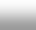 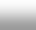 Γ. ΕΡΕΥΝΕΣΓ.1. Έντυπο 6ο: Συνοπτικό Δελτίο ΈρευναςΓ.2. Έντυπο 7ο: Έντυπο ενυπόγραφης συγκατάθεσης για έρευνες που δεν συμμετέχουν μαθητές/-ήτριεςΣτο έντυπο για την εξασφάλιση της ενυπόγραφης συγκατάθεσης των συμμετεχόντων/-ουσών στην έρευνα, πρέπει να περιλαμβάνονται οι ακόλουθες απαραίτητες πληροφορίες:ΣΚΟΠΙΜΟΤΗΤΑ ΕΡΕΥΝΑΣ: …..Περιγράψτε τον σκοπό και τις γενικές επιδιώξεις της έρευνας (2-3 προτάσεις)ΔΙΑΔΙΚΑΣΙΑ ΕΡΕΥΝΑΣ:…..Εξηγήστε τη διαδικασία, τις τεχνικές συλλογής δεδομένων και των μέσων καταγραφής που θα χρησιμοποιηθούν, καθώς και τον χρόνο που απαιτείται να διαθέσουν οι συμμετέχοντες εντός ωρολογίου προγράμματος (3-4 προτάσεις)ΑΝΑΜΕΝΟΜΕΝΑ ΟΦΕΛΗ ΑΠΟ ΤΗΝ ΕΡΕΥΝΑ:…..Περιγράψτε τον τρόπο με τον οποίο αναμένετε ότι τα αποτελέσματα της έρευνας πρόκειται να συμβάλουν στην προώθηση της εκπαίδευσης και της επιστήμης γενικότερα.ΠΙΘΑΝΟΙ ΚΙΝΔΥΝΟΙ / ΔΥΣΚΟΛΙΕΣ:….Αναφέρετε πιθανούς κινδύνους ή δυσκολίες που θα μπορούσαν να προκύψουν κατά τη διάρκεια της έρευνας.ΑΝΩΝΥΜΙΑ / ΠΡΟΣΤΑΣΙΑ ΠΡΟΣΩΠΙΚΩΝ ΔΕΔΟΜΕΝΩΝ….Περιγράψτε τον τρόπο με τον οποίο θα διασφαλίσετε την ανωνυμία των συμμετεχόντων/-ουσών και την προστασία των προσωπικών τους δεδομένων.ΑΡΝΗΣΗ / ΑΠΟΣΥΡΣΗ: …….Δηλώστε το δικαίωμα των συμμετεχόντων/-ουσών να αρνηθούν τη συμμετοχή τους στην έρευνα ή/και να αποσυρθούν από αυτή σε οποιοδήποτε στάδιο της.ΥΠΕΥΘΥΝΗ ΔΗΛΩΣΗ / ΥΠΟΓΡΑΦΗ: ……….ΔΗΛΩΝΩ ΥΠΕΥΘΥΝΑ ΟΤΙ ΑΠΟΔΕΧΟΜΑΙ ΝΑ ΣΥΜΜΕΤΕΧΩ ΣΤΗ ΔΙΑΔΙΚΑΣΙΑ ΤΗΣ ΕΡΕΥΝΑΣ.ΥΠΟΓΡΑΦΗ ΣΥΜΜΕΤΕΧΟΝΤΑ/ΣΥΜΜΕΤΕΧΟΥΣΑΣ ΣΤΗΝ ΕΡΕΥΝΑ/ΗΜΕΡΟΜΗΝΙΑΥΠΟΓΡΑΦΗ ΕΡΕΥΝΗΤΗ/ΤΡΙΑΣ – ΗΜΕΡΟΜΗΝΙΑΓ.3. Έντυπο 8ο: Έντυπο ενυπόγραφης συγκατάθεσης για έρευνες στις οποίες συμμετέχουν μαθητές/-ήτριεςΤο σχετικό έγγραφο για τη συμμετοχή των μαθητών/-τριών σε έρευνα και την εξασφάλιση της ενυπόγραφης συγκατάθεσης των γονέων και κηδεμόνων τους, πρέπει να περιλαμβάνει τα ακόλουθα:ΣΚΟΠΙΜΟΤΗΤΑ ΕΡΕΥΝΑΣ:……Περιγράψτε τον σκοπό και τις γενικές επιδιώξεις της έρευνας (2-3 προτάσεις)ΔΙΑΔΙΚΑΣΙΑ ΕΡΕΥΝΑΣ:……….Εξηγήστε τη διαδικασία, τις τεχνικές συλλογής δεδομένων και των μέσων καταγραφής που θα χρησιμοποιηθούν καθώς και τον χρόνο που απαιτείται να διαθέσουν οι συμμετέχοντες εντός ωρολογίου προγράμματος (3-4 προτάσεις)ΑΝΑΜΕΝΟΜΕΝΑ ΟΦΕΛΗ ΑΠΟ ΤΗΝ ΕΡΕΥΝΑ:………Περιγράψτε τον τρόπο με τον οποίο αναμένετε ότι τα αποτελέσματα της έρευνας πρόκειται να συμβάλουν στην προώθηση της εκπαίδευσης και της επιστήμηςγενικότερα καθώς και τα άμεσα οφέλη για τους μαθητές.ΠΙΘΑΝΟΙ ΚΙΝΔΥΝΟΙ / ΔΥΣΚΟΛΙΕΣ:………..Αναφέρετε πιθανούς κινδύνους ή δυσκολίες που θα μπορούσαν να αντιμετωπίσουν οι μαθητές/-ήτριες κατά τη διάρκεια της έρευνας.ΑΝΩΝΥΜΙΑ / ΠΡΟΣΤΑΣΙΑ ΠΡΟΣΩΠΙΚΩΝ ΔΕΔΟΜΕΝΩΝ:………Περιγράψτε τον τρόπο με τον οποίο θα διασφαλίσετε την ανωνυμία των μαθητών/- τριών και την προστασία των προσωπικών τους δεδομένων.ΑΡΝΗΣΗ / ΑΠΟΣΥΡΣΗ:…….Δηλώστε το δικαίωμα των παιδιών να αρνηθούν τη συμμετοχή τους στην έρευνα ή/και να αποσυρθούν από αυτή σε οποιοδήποτε στάδιό της.ΥΠΟΓΡΑΦΗ ΕΡΕΥΝΗΤΗ/ΕΡΕΥΝΗΤΡΙΑΣ - ΗΜΕΡΟΜΗΝΙΑΥΠΕΥΘΥΝΗ ΔΗΛΩΣΗ / ΥΠΟΓΡΑΦΗ:………….Δηλώνω υπεύθυνα ότι αποδέχομαι τη συμμετοχή του παιδιού μου στην έρευνα. Ωστόσο, διατηρεί το δικαίωμα να αποσυρθεί από τη διαδικασία της έρευνας σε οποιοδήποτε στάδιο της διεξαγωγής της.ΥΠΟΓΡΑΦΗ ΓΟΝΕΑ/ΚΗΔΕΜΟΝΑ- ΗΜΕΡΟΜΗΝΙΑ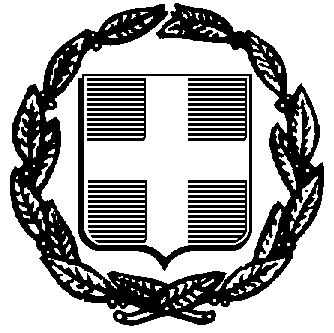 ΥΠΕΥΘΥΝΗ ΔΗΛΩΣΗ(άρθρο 8 Ν.1599/1986)Με ατομική μου ευθύνη και γνωρίζοντας τις κυρώσεις (3), που προβλέπονται από τις διατάξεις της παρ. 6 του άρθρου 22 του Ν. 1599/1986, δηλώνω ότι:α. Η βιντεοσκόπηση των μαθητών/-τριών θα γίνει αποκλειστικά για τις ανάγκες της έρευνας με τίτλο«…….».β. Τα αρχεία της βιντεοσκόπησης δεν θα χρησιμοποιηθούν για κανέναν άλλο σκοπό παρά μόνο για τις ανάγκες συλλογής και ανάλυσης των ερευνητικών δεδομένων.γ. Σε καμία περίπτωση δεν θα επιχειρηθεί δημόσια προβολή των αρχείων της βιντεοσκόπησης στο σύνολό τους ή έστω τμήματος αυτών, στο πλαίσιο οποιασδήποτε ερευνητικής ή ακαδημαϊκής δραστηριότητας του/της ερευνητή/τριας.δ. Τα αρχεία της βιντεοσκόπησης με τις συνεδρίες των μαθητών/-τριών θα καταστραφούν αμέσως μετά τη χρήση τους για τις ανάγκες συλλογής και ανάλυσης των δεδομένων της έρευνας.ε. Την απόλυτη και αποκλειστική ευθύνη για τη φύλαξη, διαχείριση και καταστροφή των εν λόγω αρχείων φέρει ο/η ερευνητής/τρια.στ. Για κάθε μαθητή/-ήτρια που πρόκειται να βιντεοσκοπηθεί, έχει εξασφαλιστεί από τον/την ερευνητή/τρια η ενυπόγραφη συναίνεση, κατόπιν πλήρους ενημέρωσης, του γονέα ή του κηδεμόνα του/της μαθητή/-ήτριας, για τη διενέργεια της βιντεοσκόπησης.Ο – Η Δηλ.(Υπογραφή)Αναγράφεται από τον ενδιαφερόμενο πολίτη ή Αρχή ή Υπηρεσία του δημόσιου τομέα, που απευθύνεται η αίτηση.Αναγράφεται ολογράφως.«Όποιος εν γνώσει του δηλώνει ψευδή γεγονότα ή αρνείται ή αποκρύπτει τα αληθινά με έγγραφη υπεύθυνη δήλωση του άρθρου 8 τιμωρείται με φυλάκιση τουλάχιστον τριών μηνών. Εάν ο υπαίτιος αυτών των πράξεων σκόπευε να προσπορίσει στον εαυτόν του ή σε άλλον περιουσιακό όφελος βλάπτοντας τρίτον ή σκόπευε να βλάψει άλλον, τιμωρείται με κάθειρξη μέχρι 10 ετών.Σε περίπτωση ανεπάρκειας χώρου η δήλωση συνεχίζεται στην πίσω όψη της και υπογράφεται από τον δηλούντα ή την δηλούσα.ΥΠΕΥΘΥΝΗ ΔΗΛΩΣΗ(άρθρο 8 Ν.1599/1986)Με ατομική μου ευθύνη και γνωρίζοντας τις κυρώσεις (3, που προβλέπονται από τις διατάξεις της παρ. 6 του άρθρου 22 του Ν. 1599/1986, δηλώνω ότι:α. Η ηχογράφηση των μαθητών θα γίνει αποκλειστικά για τις ανάγκες της έρευνας με τίτλο «…….».β. Τα αρχεία της ηχογράφησης δεν θα χρησιμοποιηθούν για κανένα άλλο σκοπό παρά μόνο για τις ανάγκες συλλογής και ανάλυσης των ερευνητικών δεδομένων.γ. Σε καμία περίπτωση δεν θα επιχειρηθεί δημόσια προβολή των αρχείων της ηχογράφησης στο σύνολό τους ή έστω τμήματος αυτών, στο πλαίσιο οποιασδήποτε ερευνητικής ή ακαδημαϊκής δραστηριότητας του/της ερευνητή/-ήτριας.δ. Τα αρχεία της ηχογράφησης με τις συνεδρίες των μαθητών/-τριών θα καταστραφούν αμέσως μετά τη χρήση τους για τις ανάγκες συλλογής και ανάλυσης των δεδομένων της έρευνας.ε. Την απόλυτη και αποκλειστική ευθύνη για τη φύλαξη, διαχείριση και καταστροφή των εν λόγω αρχείων φέρει ο/η ερευνητής/-ήτρια.στ. Για κάθε μαθητή/-ήτρια που πρόκειται να ηχογραφηθεί, έχει εξασφαλιστεί από τον/την ερευνητή/- ήτρια η ενυπόγραφη συναίνεση, κατόπιν πλήρους ενημέρωσης, του γονέα ή του κηδεμόνα του/της μαθητή/-ήτριας, για τη διενέργεια της ηχογράφησης.Ο – Η Δηλ.(Υπογραφή)Αναγράφεται από τον ενδιαφερόμενο πολίτη ή Αρχή ή Υπηρεσία του δημόσιου τομέα, που απευθύνεται η αίτηση.Αναγράφεται ολογράφως.«Όποιος εν γνώσει του δηλώνει ψευδή γεγονότα ή αρνείται ή αποκρύπτει τα αληθινά με έγγραφη υπεύθυνη δήλωση του άρθρου 8 τιμωρείται με φυλάκιση τουλάχιστον τριών μηνών. Εάν ο υπαίτιος αυτών των πράξεων σκόπευε να προσπορίσει στον εαυτόν του ή σε άλλον περιουσιακό όφελος βλάπτοντας τρίτον ή σκόπευε να βλάψει άλλον, τιμωρείται με κάθειρξη μέχρι 10 ετών.Σε περίπτωση ανεπάρκειας χώρου η δήλωση συνεχίζεται στην πίσω όψη της και υπογράφεται από τον δηλούντα ή την δηλούσα.ΑΙΤΗΣΗΠρος :Ονοματεπώνυμο………………………………(την αρμόδια υπηρεσία στην οποία απευθύνεται, κατάΕπωνυμία:………………………………………..περίπτωση: Σχολική Μονάδα ή Διεύθυνση ΕκπαίδευσηςΣτοιχεία Επικοινωνίας:ή	Περιφερειακή	Διεύθυνση	Εκπαίδευσης	ή  Τηλέφωνο: ……………………….…Υ.ΠΑΙ.Θ./Ι.Ε.Π.)  Ηλεκτρ.	Δ/νση	(e-mail):  ……………………………………………..…………………………………………………………………………  Ιστοσελίδα Φορέα: …………………………………………….Παρακαλώ να εγκρίνετε το εκπαιδευτικό πρόγραμμα μετίτλο:	«	»,προκειμένου να υλοποιηθεί σε σχολικές μονάδες.Επιθυμώ να ενταχθεί το εκπαιδευτικό υλικό του προγράμματος στα Εργαστήρια Δεξιοτήτων. ΝΑΙ                     ΟΧΙ    Το πρόγραμμα πληροί τα κριτήρια, όπως αυτά αναφέρονται στον Οδηγό και συγκεκριμένα στην Ενότητα Α6. ΠΑΙΔΑΓΩΓΙΚΑ ΚΑΙ ΕΠΙΣΤΗΜΟΝΙΚΑΚΡΙΤΗΡΙΑ για την έγκριση Εκπαιδευτικών Προγραμμάτων.Ημερομηνία: …./…./….Ο Αιτών/ Η Αιτούσα(υπογραφή)Συνημμένα:Έντυπο Α.2. (και κατά περίπτωση Β.1)Βιογραφικά σημειώματα – Έντυπο Α.3.Υπεύθυνη Δήλωση – Έντυπο Α.4.Ένα αντίτυπο του εκπαιδευτικού προγράμματος σε ψηφιακή μορφή.Προηγούμενη απόφαση έγκρισης (σε περίπτωση επανυποβολής αιτήματος για το ίδιο πρόγραμμα κατά την επόμενη σχολική χρονιά).Έκθεση αξιολόγησης προγράμματος (ό.π.).Συνημμένα:Έντυπο Α.2. (και κατά περίπτωση Β.1)Βιογραφικά σημειώματα – Έντυπο Α.3.Υπεύθυνη Δήλωση – Έντυπο Α.4.Ένα αντίτυπο του εκπαιδευτικού προγράμματος σε ψηφιακή μορφή.Προηγούμενη απόφαση έγκρισης (σε περίπτωση επανυποβολής αιτήματος για το ίδιο πρόγραμμα κατά την επόμενη σχολική χρονιά).Έκθεση αξιολόγησης προγράμματος (ό.π.).Α. ΒΑΣΙΚΑ ΣΤΟΙΧΕΙΑ ΤΟΥ ΠΡΟΓΡΑΜΜΑΤΟΣΑ.1. Η παρούσα αίτηση αφορά σε εκπαιδευτικό πρόγραμμα που υποβάλλεται προς έγκριση για εφαρμογή:Α) για πρώτη φορά (υπογραμμίστε) για το σχολικό έτος……………………………………..Β) έχει υλοποιηθεί κατόπιν της έγκρισης ……………. με αριθ. πρωτ.	για το σχολικό έτος ………………………………………. (αναφέρετε όλες τις σχετικές αποφάσεις και επισυνάψτε αντίγραφο της τελευταίας έγκρισης)Γ) έχει αναρτηθεί με τον κωδικό………….για την υλοποίησή του στο πλαίσιο εφαρμογής του στα Εργαστήρια ΔεξιοτήτωνΑ.2. Σύντομη περιγραφή του προτεινόμενου προγράμματος (σκοπιμότητα, στόχοι, περιεχόμενο):(έως 200 λέξεις)Επισημαίνεται ότι σε περίπτωση έγκρισης του προγράμματος, η περιγραφή αυτή θα δημοσιευθεί στην ιστοσελίδα του ΥΠΑΙΘ http://edu-gate.minedu.gov.gr/ και θα συνοδεύει το έγγραφο της έγκρισης τουπρογράμματος.Α.3. Το προτεινόμενο πρόγραμμα απευθύνεται σε:B. ΕΚΠΑΙΔΕΥΤΙΚΑ ΚΡΙΤΗΡΙΑΒ.1. Ομάδα-στόχος του προγράμματος είναι:    α) Μαθητές/-ήτριες            β) Εκπαιδευτικοί                   γ) Γονείς/κηδεμόνεςΒ.2. Το προτεινόμενο πρόγραμμα προβλέπει διαφοροποιήσεις στην προσέγγιση ή διευκολύνσεις ώστε να μπορούν να παρακολουθούν όλα τα παιδιά της σχολικής τάξης ανεξαρτήτως μαθησιακού, κοινωνικού- πολιτισμικού υποβάθρου (π.χ. ειδικών εκπαιδευτικών αναγκών ή/και αναπηρία, Ελληνική γλώσσα ως δεύτερη ή ως ξένη γλώσσα, διαφορετικό κοινωνικό-πολιτισμικό υπόβαθρο)       ΝΑΙ                        ΟΧΙΒ.3. Αν έχει υπάρξει πιλοτική εφαρμογή, αναφέρετε συνοπτικά τα κύρια αποτελέσματα:(έως 100 λέξεις)Β.4. Πόσος χρόνος απαιτείται για την ανάπτυξη – εφαρμογή του προτεινόμενου προγράμματος;Κυκλώστε: 1  2  3  4 διδακτικές ώρες / 5  6 διδακτικές ώρες (για Ειδικά σχολεία)Β.5. Για την εφαρμογή του προτεινόμενου εκπαιδευτικού προγράμματος, απαιτείται οικονομική επιβάρυνση των συμμετεχόντων/-ουσών μαθητών/-τριών;      ΝΑΙ         ΟΧΙ Εάν ναι, προσδιορίστε το ακριβές κόστος .................... ανά μαθητή/-ήτρια, εκπαιδευτικό ή σχολική μονάδα: (κυκλώστε) Η παραπάνω οικονομική επιβάρυνση θα καλυφθεί από: ………………………………………………………………………………….B.6. Το πρόγραμμα προτείνεται να υλοποιηθεί:      εντός ωρολογίου προγράμματος                                   εκτός ωρολογίου προγράμματος     Διευκρινίστε σε ποιο πλαίσιο προτείνεται η υλοποίησή του (συγκεκριμένο μάθημα, ζώνη σχολικών δραστηριοτήτων, όμιλοι κλπ.:……………………………………………………………………………………………………………………………………………………………………………………………………………………………………………………………………………………………………………………………………………..B.7. Το προτεινόμενο πρόγραμμα προβλέπεται να υλοποιηθεί:α) οποιαδήποτε χρονική περίοδο της σχολικής χρονιάς   	β) σε συγκεκριμένη χρονική περίοδο της σχολικής χρονιάς  Προσδιορίστε: 	Β.8. Το προτεινόμενο πρόγραμμα θα εφαρμοστεί:α) από τον/την εκπαιδευτικό της τάξης    β) από άλλο πρόσωπο                    …………………………………. (επισυνάπτεται βιογραφικό) …………….γ) εντός της σχολικής μονάδας             σε άλλον χώρο……………………………………………………………………………………..Β.9. Η αξιολόγηση-αποτίμηση του προγράμματος γίνεται με τη μορφή;Ερωτηματολόγιο προς τους/τις μαθητές/-ήτριες (επισυνάπτεται) Ερωτηματολόγιο προς τους/τις εκπαιδευτικούς (επισυνάπτεται)   Συνέντευξη από:………………………………………….Άλλο:Γ. ΠΑΙΔΑΓΩΓΙΚΑ KAI EΠΙΣΤΗΜΟΝΙΚΑ ΚΡΙΤΗΡΙΑ(στο πεδίο αυτό συμπληρώνετε ευσύνοπτα τα ειδικά στοιχεία που συνιστούν λόγους για την έγκρισή του)Το υποβαλλόμενο εκπαιδευτικό πρόγραμμα:Στοχεύει στην επίτευξη προκαθορισμένου στόχου μέσα από οργανωμένες δράσεις. Διευκρινίστε πώς:Προβάλλει ουσιαστικές, επίκαιρες και επιστημονικά ακριβείς γνώσεις. Διευκρινίστε πώς:Συνάδει με τα Προγράμματα Σπουδών και συμβάλλει στον εμπλουτισμό και στην εξέλιξη των διδακτικών τους στόχων. Διευκρινίστε σε ποια περιοχή:Υποστηρίζει το σχολείο να ανταπεξέλθει στις σύγχρονες προκλήσεις και ανάγκες. Διευκρινίστε πώς:Είναι συμβατό με τις αρχές της σύγχρονης παιδαγωγικής (π.χ. συμπερίληψη, βιωματική μάθηση, ερευνητική-ανακαλυπτική μάθηση, κ.λπ.). Διευκρινίστε πώς:Είναι παιδαγωγικά κατάλληλο για την ηλικιακή ομάδα, στην οποία απευθύνεται, και αφορά το σύνολο του μαθητικού πληθυσμού, στον οποίο απευθύνεται. Διευκρινίστε πώς:Σέβεται και υποστηρίζει τα διαφορετικά στυλ μάθησης και τις διαφορετικές δυνατότητες πρόσβασης στη γνώση. Διευκρινίστε πώς:Προάγει τις αρχές του σεβασμού, της δημοκρατικής συνύπαρξης, της μη βίαιης επίλυσης συγκρούσεων και της αλληλεγγύης τόσο στο κοινωνικό πλαίσιο μάθησης όσο και στην ευρύτερη του σχολείου κοινότητα. Διευκρινίστε πώς:Πληροί κανόνες προσβασιμότητας στην αναπηρία, καθώς και τους ισχύοντες κανόνες ασφάλειας και υγιεινής. Διευκρινίστε πώς:Προσωπικά ΣτοιχείαΠροσωπικά ΣτοιχείαΠροσωπικά ΣτοιχείαΠροσωπικά ΣτοιχείαΟνοματεπώνυμο:Ημερομηνία Γέννησης: Διεύθυνση κατοικίας:Τηλέφωνα:Διεύθυνση ηλεκτρ. αλληλογραφίας: Ιδιότητα:Φορέας - Υπηρεσία (εφόσον υπάρχει): Διεύθυνση Φορέα:Τηλ. Επικοινωνίας:Ονοματεπώνυμο:Ημερομηνία Γέννησης: Διεύθυνση κατοικίας:Τηλέφωνα:Διεύθυνση ηλεκτρ. αλληλογραφίας: Ιδιότητα:Φορέας - Υπηρεσία (εφόσον υπάρχει): Διεύθυνση Φορέα:Τηλ. Επικοινωνίας:Ονοματεπώνυμο:Ημερομηνία Γέννησης: Διεύθυνση κατοικίας:Τηλέφωνα:Διεύθυνση ηλεκτρ. αλληλογραφίας: Ιδιότητα:Φορέας - Υπηρεσία (εφόσον υπάρχει): Διεύθυνση Φορέα:Τηλ. Επικοινωνίας:Ονοματεπώνυμο:Ημερομηνία Γέννησης: Διεύθυνση κατοικίας:Τηλέφωνα:Διεύθυνση ηλεκτρ. αλληλογραφίας: Ιδιότητα:Φορέας - Υπηρεσία (εφόσον υπάρχει): Διεύθυνση Φορέα:Τηλ. Επικοινωνίας:Πτυχία-Μεταπτυχιακοί τίτλοι-ΔιδακτορικάΠτυχία-Μεταπτυχιακοί τίτλοι-ΔιδακτορικάΠτυχία-Μεταπτυχιακοί τίτλοι-ΔιδακτορικάΠτυχία-Μεταπτυχιακοί τίτλοι-ΔιδακτορικάΤίτλοςΕκπαιδευτικό ΊδρυμαΈτος απονομήςΘεματική περιοχή1.2.3.Εργασιακή εμπειρίαΕργασιακή εμπειρίαΕργασιακή εμπειρίαΦορέαςΑντικείμενο έργουΧρονική Διάρκεια(Από – Έως)1.2.Εκπαιδευτική-Παιδαγωγική εμπειρίαΕκπαιδευτική-Παιδαγωγική εμπειρίαΕκπαιδευτική-Παιδαγωγική εμπειρίαΦορέαςΣύντομη περιγραφή εκπαιδευτικού-παιδαγωγικού έργουΧρονική Διάρκεια(Από –Έως)1.2.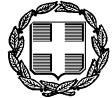 ΥΠΕΥΘΥΝΗ ΔΗΛΩΣΗ(άρθρο 8 Ν.1599/1986)Αναγράφεται από τον ενδιαφερόμενο πολίτη ή Αρχή ή η Υπηρεσία του δημόσιου τομέα, που απευθύνεται η αίτηση.Αναγράφεται ολογράφως.«Όποιος εν γνώσει του δηλώνει ψευδή γεγονότα ή αρνείται ή αποκρύπτει τα αληθινά με έγγραφη υπεύθυνη δήλωση του άρθρου 8 τιμωρείται με φυλάκιση τουλάχιστον τριών μηνών. Εάν ο υπαίτιος αυτών των πράξεων σκόπευε να προσπορίσει στον εαυτόν του ή σε άλλον περιουσιακό όφελος βλάπτοντας τρίτον ή σκόπευε να βλάψει άλλον, τιμωρείται με κάθειρξη μέχρι 10 ετών.Σε περίπτωση ανεπάρκειας χώρου η δήλωση συνεχίζεται στην πίσω όψη της και υπογράφεται από τον δηλούντα ή την δηλούσα.ΥΠΕΥΘΥΝΗ ΔΗΛΩΣΗ(άρθρο 8 Ν.1599/1986)Αναγράφεται από τον ενδιαφερόμενο πολίτη ή Αρχή ή η Υπηρεσία του δημόσιου τομέα, που απευθύνεται η αίτηση.Αναγράφεται ολογράφως.«Όποιος εν γνώσει του δηλώνει ψευδή γεγονότα ή αρνείται ή αποκρύπτει τα αληθινά με έγγραφη υπεύθυνη δήλωση του άρθρου 8 τιμωρείται με φυλάκιση τουλάχιστον τριών μηνών. Εάν ο υπαίτιος αυτών των πράξεων σκόπευε να προσπορίσει στον εαυτόν του ή σε άλλον περιουσιακό όφελος βλάπτοντας τρίτον ή σκόπευε να βλάψει άλλον, τιμωρείται με κάθειρξη μέχρι 10 ετών.Σε περίπτωση ανεπάρκειας χώρου η δήλωση συνεχίζεται στην πίσω όψη της και υπογράφεται από τον δηλούντα ή την δηλούσα.Με ατομική μου ευθύνη και γνωρίζοντας τις κυρώσεις (3), που προβλέπονται από της διατάξεις της παρ. 6 του άρθρου 22 του Ν. 1599/1986, δηλώνω ότι:Η χρήση κάθε είδους φωτογραφιών, εικόνων, κειμένων, διαγραμμάτων, πινάκων οπτικοακουστικών αρχείων κ.λπ., που συνοδεύουν- πλαισιώνουν το προτεινόμενο πρόγραμμα/υλικό με τίτλο: «	» είναι σύμφωνημε τις κείμενες διατάξεις «περί πνευματικής ιδιοκτησίας» (Ν.4212/2013, όπως ισχύει).Κατά την εφαρμογή του ως άνω προγράμματος/υλικού στα σχολεία είναι εξασφαλισμένη η προστασία των προσωπικών δεδομένων των συμμετεχόντων/ουσών μαθητών/-τριών, εκπαιδευτικών και γονέων/κηδεμόνων (βάσει της ελληνικής και ευρωπαϊκής νομοθεσίας, Ν. 4624/2019, Γενικός Κανονισμός 2016/679 για την Προστασία Δεδομένων-GDPR).α) Το πρόγραμμα, εφόσον λάβει θετική γνωμοδότηση από την αρμόδια υπηρεσία, θα εφαρμοστεί, χωρίς  τροποποιήσεις, για το σχολικό έτος, για το οποίο θα έχει λάβει τη σχετική έγκριση.β) Σε περίπτωση χρονικής επέκτασης/επανάληψης ήδη εγκεκριμένου προγράμματος σε νέο σχολικό έτος, έχουν δηλωθεί όλες οι αλλαγές που έχουν πραγματοποιηθεί στα συνοδευτικά παραστατικά του προγράμματος.Το πρόγραμμα δεν εμπλέκεται με τη διαφήμιση και γενικότερα με την άμεση προώθηση εμπορικών συμφερόντων.Για την περίπτωση που η υποβαλλόμενη πρόταση συνοδεύεται από βιβλία, έντυπο και ψηφιακό υλικό:α) Παραχωρούνται ΔΩΡΕΑΝ προς το Υ.ΠΑΙ.Θ. ή τους εποπτευόμενους από αυτό φορείς τα δικαιώματα διανομής, αναπαραγωγής και χρήσης με οποιοδήποτε μέσο για όλη την περίοδο στην οποία αφορά η έγκριση.β) Δεν θα πραγματοποιηθεί μελλοντική εμπορική διάθεση του υλικού με την αναφορά της συγκεκριμένης έγκρισης της αρμόδιας υπηρεσίας.Ο/Η Δηλών/ούσα (Υπογραφή)Η χρήση κάθε είδους φωτογραφιών, εικόνων, κειμένων, διαγραμμάτων, πινάκων οπτικοακουστικών αρχείων κ.λπ., που συνοδεύουν- πλαισιώνουν το προτεινόμενο πρόγραμμα/υλικό με τίτλο: «	» είναι σύμφωνημε τις κείμενες διατάξεις «περί πνευματικής ιδιοκτησίας» (Ν.4212/2013, όπως ισχύει).Κατά την εφαρμογή του ως άνω προγράμματος/υλικού στα σχολεία είναι εξασφαλισμένη η προστασία των προσωπικών δεδομένων των συμμετεχόντων/ουσών μαθητών/-τριών, εκπαιδευτικών και γονέων/κηδεμόνων (βάσει της ελληνικής και ευρωπαϊκής νομοθεσίας, Ν. 4624/2019, Γενικός Κανονισμός 2016/679 για την Προστασία Δεδομένων-GDPR).α) Το πρόγραμμα, εφόσον λάβει θετική γνωμοδότηση από την αρμόδια υπηρεσία, θα εφαρμοστεί, χωρίς  τροποποιήσεις, για το σχολικό έτος, για το οποίο θα έχει λάβει τη σχετική έγκριση.β) Σε περίπτωση χρονικής επέκτασης/επανάληψης ήδη εγκεκριμένου προγράμματος σε νέο σχολικό έτος, έχουν δηλωθεί όλες οι αλλαγές που έχουν πραγματοποιηθεί στα συνοδευτικά παραστατικά του προγράμματος.Το πρόγραμμα δεν εμπλέκεται με τη διαφήμιση και γενικότερα με την άμεση προώθηση εμπορικών συμφερόντων.Για την περίπτωση που η υποβαλλόμενη πρόταση συνοδεύεται από βιβλία, έντυπο και ψηφιακό υλικό:α) Παραχωρούνται ΔΩΡΕΑΝ προς το Υ.ΠΑΙ.Θ. ή τους εποπτευόμενους από αυτό φορείς τα δικαιώματα διανομής, αναπαραγωγής και χρήσης με οποιοδήποτε μέσο για όλη την περίοδο στην οποία αφορά η έγκριση.β) Δεν θα πραγματοποιηθεί μελλοντική εμπορική διάθεση του υλικού με την αναφορά της συγκεκριμένης έγκρισης της αρμόδιας υπηρεσίας.Ο/Η Δηλών/ούσα (Υπογραφή)Έντυπο Αίτησης για Μαθητικό ΔιαγωνισμόΤο παρόν συμπληρώνεται υποχρεωτικά και συνυποβάλλεται με τη σχετική αίτηση στην αρμόδια υπηρεσία γιαγνωμοδότηση σχετικά με τη διεξαγωγή μαθητικού διαγωνισμού.1. Τίτλος διαγωνισμού:2. Σύντομη περιγραφή του διαγωνισμού (σκοπιμότητα, στόχοι, περιεχόμενο):(έως 200 λέξεις)3. Βασικός Θεματικός Άξονας:4. Λέξεις Κλειδιά: Σημειώνονται έως έξι (6) λέξεις5. Φορέας Διοργάνωσης:Διεύθυνση Φορέα:Στοιχεία Υπευθύνου Επικοινωνίας (Ονοματεπώνυμο, Διεύθυνση Ηλεκτρονικού Ταχυδρομείου, Τηλέφωνο):6. Στην περίπτωση που στη διοργάνωση του διαγωνισμού συμμετέχουν και άλλοι φορείς:Προσδιορίστε:  	7. Ο προτεινόμενος διαγωνισμός απευθύνεται σε::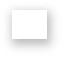 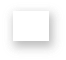 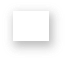 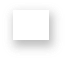 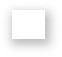 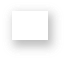 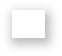 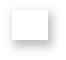 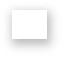 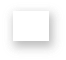 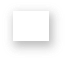 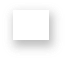 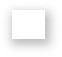 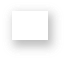 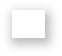 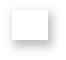 Νηπιαγωγείο	Ειδικό ΝηπιαγωγείοΔημοτικό	Ειδικό Δημοτικό	Προσδιορίστε τάξη: ……………………..Γυμνάσιο	Ειδικό Γυμνάσιο	Προσδιορίστε τάξη: ……………………...Γενικό Λύκειο	Ειδικό Λύκειο	Προσδιορίστε τάξη: ………………………Επαγγελματικό Λύκειο Ε.Ε.Ε.Ε.Κ.ΕΝ.Ε.Ε.ΓΥ.Λ.Μουσικό/Καλλιτεχνικό Εκκλησιαστικόόλης της χώρας	συγκεκριμένης περιοχής (προσδιορίστε):  	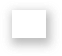 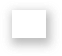 Ελληνικά σχολεία του εξωτερικούσυγκεκριμένης περιοχής (προσδιορίστε):  	8. Ο προτεινόμενος διαγωνισμός θα υλοποιηθεί:α) εντός ωρολογίου προγράμματος	Προσδιορίστε:…………………………………………………………..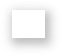 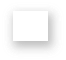 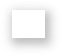 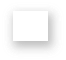 β) εκτός ωρολογίου προγράμματος	Προσδιορίστε:………………………………………………………….9. Ο προτεινόμενος διαγωνισμός προβλέπεται να υλοποιηθεί:α) οποιαδήποτε χρονική περίοδο της σχολικής χρονιάς	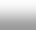 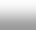 β) σε συγκεκριμένη χρονική περίοδο της σχολικής χρονιάς	Προσδιορίστε: …………………………………10. Πόσος χρόνος απαιτείται για τη διεξαγωγή της διαγωνιστικής διαδικασίας (συνολικός χρόνος καιεπιμέρους ανά φάση υλοποίησης);Προσδιορίστε:  _________________________________11. Για τη συμμετοχή στον διαγωνισμό απαιτείται οικονομική επιβάρυνση των συμμετεχόντων/-ουσών μαθητών/-τριών ή των σχολείων;Ναι	             Όχι   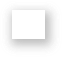 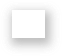 Εάν ναι, προσδιορίστε το ακριβές κόστος ανά μαθητή/-ήτρια, εκπαιδευτικό ή σχολική μονάδα:…12. Ο διαγωνισμός έχει υλοποιηθεί προηγούμενη σχολική χρονιά;Ναι	       Όχι	Εάν ναι, προσδιορίστε το χρόνο και επισυνάψτε την τελευταία σχετική έγκριση, καθώς και αναφέρατε συνοπτικά τα κύρια αποτελέσματα της προγενέστερης εφαρμογής του:13. Ο σχεδιασμός του διαγωνισμού προβλέπει την αξιολόγηση των αποτελεσμάτων εφαρμογής του;Ναι                         Όχι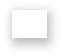 14. Η αξιολόγηση-αποτίμηση του διαγωνισμού γίνεται με τη μορφή:Ερωτηματολόγιο προς τους/τις μαθητές/-ήτριες (επισυνάπτεται)      Ερωτηματολόγιο προς τους/τις εκπαιδευτικούς (επισυνάπτεται) Συνέντευξη από:………………………………………….Άλλο:15. Σχέδιο Προκήρυξης(επισυνάπτεται το Σχέδιο Προκήρυξης του Διαγωνισμού στο οποίο αναφέρονται οι όροι, οι προϋποθέσεις και το πλαίσιο διεξαγωγής του, σύμφωνα με τα αναφερόμενα στο Μέρος Β του παρόντος Οδηγού: ενότητα Β1)Τίτλος Έρευνας:Τίτλος Έρευνας:Τίτλος Έρευνας:Τίτλος Έρευνας:Περίληψη: (έως 150 λέξεις)Συνοπτική αναφορά στο αντικείμενο, τους στόχους, τη μεθοδολογία, και βασικά στοιχεία της διεξαγωγής της έρευνας (διάρκεια και τρόπος απασχόλησης των μαθητών ή/και των εκπαιδευτικών ή/και των γονέων των μαθητών/-τριών. Συνοπτική αναφορά στη συμβολή της έρευνας στην προώθηση τηςεκπαίδευσηςΠερίληψη: (έως 150 λέξεις)Συνοπτική αναφορά στο αντικείμενο, τους στόχους, τη μεθοδολογία, και βασικά στοιχεία της διεξαγωγής της έρευνας (διάρκεια και τρόπος απασχόλησης των μαθητών ή/και των εκπαιδευτικών ή/και των γονέων των μαθητών/-τριών. Συνοπτική αναφορά στη συμβολή της έρευνας στην προώθηση τηςεκπαίδευσηςΠερίληψη: (έως 150 λέξεις)Συνοπτική αναφορά στο αντικείμενο, τους στόχους, τη μεθοδολογία, και βασικά στοιχεία της διεξαγωγής της έρευνας (διάρκεια και τρόπος απασχόλησης των μαθητών ή/και των εκπαιδευτικών ή/και των γονέων των μαθητών/-τριών. Συνοπτική αναφορά στη συμβολή της έρευνας στην προώθηση τηςεκπαίδευσηςΠερίληψη: (έως 150 λέξεις)Συνοπτική αναφορά στο αντικείμενο, τους στόχους, τη μεθοδολογία, και βασικά στοιχεία της διεξαγωγής της έρευνας (διάρκεια και τρόπος απασχόλησης των μαθητών ή/και των εκπαιδευτικών ή/και των γονέων των μαθητών/-τριών. Συνοπτική αναφορά στη συμβολή της έρευνας στην προώθηση τηςεκπαίδευσηςΛέξεις Κλειδιά: Σημειώνονται έως έξι (6) λέξειςΛέξεις Κλειδιά: Σημειώνονται έως έξι (6) λέξειςΛέξεις Κλειδιά: Σημειώνονται έως έξι (6) λέξειςΛέξεις Κλειδιά: Σημειώνονται έως έξι (6) λέξειςΕπιλογή κύριου θεματικού άξονα της έρευνας1.0    Ιστορία της Εκπαίδευσης2.0       Εκπαιδευτική Πολιτική ή/και Εκπαιδευτικός Σχεδιασμός3.0       Οργάνωση και Διοίκηση Εκπαίδευσης    Εκπαιδευτικό Σύστημα: Βαθμίδες,Τύποι Εκπαίδευσης, ΟργανισμοίΠρωτοβάθμια Εκπαίδευση (Νηπιαγωγείο-Δημοτικό)Δευτεροβάθμια   Εκπαίδευση 
(Γυμνάσιο-Λύκειο)Τριτοβάθμια ΕκπαίδευσηΕπαγγελματική               Εκπαίδευση και ΚατάρτισηΕκπαίδευση ΕνηλίκωνΕιδική Αγωγή/Εκπαίδευση ΑμεΑΙδιωτική ΕκπαίδευσηΘεωρία και Σχεδιασμός Προγραμμάτων Σπουδών	Διδακτική Θεωρία και ΠράξηΓλώσσαΑνθρωπιστικές ΕπιστήμεςΜαθηματικάΦυσικές ΕπιστήμεςΤεχνολογία -
ΠληροφορικήΚοινωνικές ΕπιστήμεςΦυσική ΑγωγήΞένες ΓλώσσεςΑισθητική ΑγωγήΆλλο: 	Ειδικά Εκπαιδευτικά ΠρογράμματαΠεριβαλλοντική ΕκπαίδευσηΕκπαίδευση για όλους/Ενταξιακή ΕκπαίδευσηΣυμβουλευτική & Επαγγελματικός Προσανατολισμός8.0        Εκπαιδευτικό Υλικό και
Εκπαιδευτική Τεχνολογία9.0 	Εκπαιδευτική Αξιολόγηση10.0 	Εκπαιδευτικός11.0 	Μάθηση12.0 	Ψυχολογία13.0 	Επιστήμες της Αγωγής14.0	 Εκπαίδευση και Κοινωνία15.0 	Οικονομία και Εκπαίδευση16.0 	Συγκριτική Εκπαίδευση17.0 	Έρευνα και Μεθοδολογία18.0 	Γενικά Θέματα19.0 Αγωγή υγείαςΕπιλογή κύριου θεματικού άξονα της έρευνας1.0    Ιστορία της Εκπαίδευσης2.0       Εκπαιδευτική Πολιτική ή/και Εκπαιδευτικός Σχεδιασμός3.0       Οργάνωση και Διοίκηση Εκπαίδευσης    Εκπαιδευτικό Σύστημα: Βαθμίδες,Τύποι Εκπαίδευσης, ΟργανισμοίΠρωτοβάθμια Εκπαίδευση (Νηπιαγωγείο-Δημοτικό)Δευτεροβάθμια   Εκπαίδευση 
(Γυμνάσιο-Λύκειο)Τριτοβάθμια ΕκπαίδευσηΕπαγγελματική               Εκπαίδευση και ΚατάρτισηΕκπαίδευση ΕνηλίκωνΕιδική Αγωγή/Εκπαίδευση ΑμεΑΙδιωτική ΕκπαίδευσηΘεωρία και Σχεδιασμός Προγραμμάτων Σπουδών	Διδακτική Θεωρία και ΠράξηΓλώσσαΑνθρωπιστικές ΕπιστήμεςΜαθηματικάΦυσικές ΕπιστήμεςΤεχνολογία -
ΠληροφορικήΚοινωνικές ΕπιστήμεςΦυσική ΑγωγήΞένες ΓλώσσεςΑισθητική ΑγωγήΆλλο: 	Ειδικά Εκπαιδευτικά ΠρογράμματαΠεριβαλλοντική ΕκπαίδευσηΕκπαίδευση για όλους/Ενταξιακή ΕκπαίδευσηΣυμβουλευτική & Επαγγελματικός Προσανατολισμός8.0        Εκπαιδευτικό Υλικό και
Εκπαιδευτική Τεχνολογία9.0 	Εκπαιδευτική Αξιολόγηση10.0 	Εκπαιδευτικός11.0 	Μάθηση12.0 	Ψυχολογία13.0 	Επιστήμες της Αγωγής14.0	 Εκπαίδευση και Κοινωνία15.0 	Οικονομία και Εκπαίδευση16.0 	Συγκριτική Εκπαίδευση17.0 	Έρευνα και Μεθοδολογία18.0 	Γενικά Θέματα19.0 Αγωγή υγείαςΟνοματεπώνυμο Μελών Ερευνητικής Ομάδας:Ονοματεπώνυμο Μελών Ερευνητικής Ομάδας:Ονοματεπώνυμο Μελών Ερευνητικής Ομάδας:Επιλογή κύριου θεματικού άξονα της έρευνας1.0    Ιστορία της Εκπαίδευσης2.0       Εκπαιδευτική Πολιτική ή/και Εκπαιδευτικός Σχεδιασμός3.0       Οργάνωση και Διοίκηση Εκπαίδευσης    Εκπαιδευτικό Σύστημα: Βαθμίδες,Τύποι Εκπαίδευσης, ΟργανισμοίΠρωτοβάθμια Εκπαίδευση (Νηπιαγωγείο-Δημοτικό)Δευτεροβάθμια   Εκπαίδευση 
(Γυμνάσιο-Λύκειο)Τριτοβάθμια ΕκπαίδευσηΕπαγγελματική               Εκπαίδευση και ΚατάρτισηΕκπαίδευση ΕνηλίκωνΕιδική Αγωγή/Εκπαίδευση ΑμεΑΙδιωτική ΕκπαίδευσηΘεωρία και Σχεδιασμός Προγραμμάτων Σπουδών	Διδακτική Θεωρία και ΠράξηΓλώσσαΑνθρωπιστικές ΕπιστήμεςΜαθηματικάΦυσικές ΕπιστήμεςΤεχνολογία -
ΠληροφορικήΚοινωνικές ΕπιστήμεςΦυσική ΑγωγήΞένες ΓλώσσεςΑισθητική ΑγωγήΆλλο: 	Ειδικά Εκπαιδευτικά ΠρογράμματαΠεριβαλλοντική ΕκπαίδευσηΕκπαίδευση για όλους/Ενταξιακή ΕκπαίδευσηΣυμβουλευτική & Επαγγελματικός Προσανατολισμός8.0        Εκπαιδευτικό Υλικό και
Εκπαιδευτική Τεχνολογία9.0 	Εκπαιδευτική Αξιολόγηση10.0 	Εκπαιδευτικός11.0 	Μάθηση12.0 	Ψυχολογία13.0 	Επιστήμες της Αγωγής14.0	 Εκπαίδευση και Κοινωνία15.0 	Οικονομία και Εκπαίδευση16.0 	Συγκριτική Εκπαίδευση17.0 	Έρευνα και Μεθοδολογία18.0 	Γενικά Θέματα19.0 Αγωγή υγείαςΟνοματεπώνυμο και ιδιότητα Μελών Τριμελούς Επιτροπής ή Επιβλέποντος/ουσας Καθηγητή/τριας:Ονοματεπώνυμο και ιδιότητα Μελών Τριμελούς Επιτροπής ή Επιβλέποντος/ουσας Καθηγητή/τριας:Ονοματεπώνυμο και ιδιότητα Μελών Τριμελούς Επιτροπής ή Επιβλέποντος/ουσας Καθηγητή/τριας:Επιλογή κύριου θεματικού άξονα της έρευνας1.0    Ιστορία της Εκπαίδευσης2.0       Εκπαιδευτική Πολιτική ή/και Εκπαιδευτικός Σχεδιασμός3.0       Οργάνωση και Διοίκηση Εκπαίδευσης    Εκπαιδευτικό Σύστημα: Βαθμίδες,Τύποι Εκπαίδευσης, ΟργανισμοίΠρωτοβάθμια Εκπαίδευση (Νηπιαγωγείο-Δημοτικό)Δευτεροβάθμια   Εκπαίδευση 
(Γυμνάσιο-Λύκειο)Τριτοβάθμια ΕκπαίδευσηΕπαγγελματική               Εκπαίδευση και ΚατάρτισηΕκπαίδευση ΕνηλίκωνΕιδική Αγωγή/Εκπαίδευση ΑμεΑΙδιωτική ΕκπαίδευσηΘεωρία και Σχεδιασμός Προγραμμάτων Σπουδών	Διδακτική Θεωρία και ΠράξηΓλώσσαΑνθρωπιστικές ΕπιστήμεςΜαθηματικάΦυσικές ΕπιστήμεςΤεχνολογία -
ΠληροφορικήΚοινωνικές ΕπιστήμεςΦυσική ΑγωγήΞένες ΓλώσσεςΑισθητική ΑγωγήΆλλο: 	Ειδικά Εκπαιδευτικά ΠρογράμματαΠεριβαλλοντική ΕκπαίδευσηΕκπαίδευση για όλους/Ενταξιακή ΕκπαίδευσηΣυμβουλευτική & Επαγγελματικός Προσανατολισμός8.0        Εκπαιδευτικό Υλικό και
Εκπαιδευτική Τεχνολογία9.0 	Εκπαιδευτική Αξιολόγηση10.0 	Εκπαιδευτικός11.0 	Μάθηση12.0 	Ψυχολογία13.0 	Επιστήμες της Αγωγής14.0	 Εκπαίδευση και Κοινωνία15.0 	Οικονομία και Εκπαίδευση16.0 	Συγκριτική Εκπαίδευση17.0 	Έρευνα και Μεθοδολογία18.0 	Γενικά Θέματα19.0 Αγωγή υγείαςΕπιστημονικός Φορέας: Διεύθυνση Φορέα: Τηλ. Επικοινωνίας:Επιστημονικός Φορέας: Διεύθυνση Φορέα: Τηλ. Επικοινωνίας:Επιστημονικός Φορέας: Διεύθυνση Φορέα: Τηλ. Επικοινωνίας:Επιλογή κύριου θεματικού άξονα της έρευνας1.0    Ιστορία της Εκπαίδευσης2.0       Εκπαιδευτική Πολιτική ή/και Εκπαιδευτικός Σχεδιασμός3.0       Οργάνωση και Διοίκηση Εκπαίδευσης    Εκπαιδευτικό Σύστημα: Βαθμίδες,Τύποι Εκπαίδευσης, ΟργανισμοίΠρωτοβάθμια Εκπαίδευση (Νηπιαγωγείο-Δημοτικό)Δευτεροβάθμια   Εκπαίδευση 
(Γυμνάσιο-Λύκειο)Τριτοβάθμια ΕκπαίδευσηΕπαγγελματική               Εκπαίδευση και ΚατάρτισηΕκπαίδευση ΕνηλίκωνΕιδική Αγωγή/Εκπαίδευση ΑμεΑΙδιωτική ΕκπαίδευσηΘεωρία και Σχεδιασμός Προγραμμάτων Σπουδών	Διδακτική Θεωρία και ΠράξηΓλώσσαΑνθρωπιστικές ΕπιστήμεςΜαθηματικάΦυσικές ΕπιστήμεςΤεχνολογία -
ΠληροφορικήΚοινωνικές ΕπιστήμεςΦυσική ΑγωγήΞένες ΓλώσσεςΑισθητική ΑγωγήΆλλο: 	Ειδικά Εκπαιδευτικά ΠρογράμματαΠεριβαλλοντική ΕκπαίδευσηΕκπαίδευση για όλους/Ενταξιακή ΕκπαίδευσηΣυμβουλευτική & Επαγγελματικός Προσανατολισμός8.0        Εκπαιδευτικό Υλικό και
Εκπαιδευτική Τεχνολογία9.0 	Εκπαιδευτική Αξιολόγηση10.0 	Εκπαιδευτικός11.0 	Μάθηση12.0 	Ψυχολογία13.0 	Επιστήμες της Αγωγής14.0	 Εκπαίδευση και Κοινωνία15.0 	Οικονομία και Εκπαίδευση16.0 	Συγκριτική Εκπαίδευση17.0 	Έρευνα και Μεθοδολογία18.0 	Γενικά Θέματα19.0 Αγωγή υγείαςΦορέας/Πρόγραμμα Χρηματοδότησης:Φορέας/Πρόγραμμα Χρηματοδότησης:Φορέας/Πρόγραμμα Χρηματοδότησης:Επιλογή κύριου θεματικού άξονα της έρευνας1.0    Ιστορία της Εκπαίδευσης2.0       Εκπαιδευτική Πολιτική ή/και Εκπαιδευτικός Σχεδιασμός3.0       Οργάνωση και Διοίκηση Εκπαίδευσης    Εκπαιδευτικό Σύστημα: Βαθμίδες,Τύποι Εκπαίδευσης, ΟργανισμοίΠρωτοβάθμια Εκπαίδευση (Νηπιαγωγείο-Δημοτικό)Δευτεροβάθμια   Εκπαίδευση 
(Γυμνάσιο-Λύκειο)Τριτοβάθμια ΕκπαίδευσηΕπαγγελματική               Εκπαίδευση και ΚατάρτισηΕκπαίδευση ΕνηλίκωνΕιδική Αγωγή/Εκπαίδευση ΑμεΑΙδιωτική ΕκπαίδευσηΘεωρία και Σχεδιασμός Προγραμμάτων Σπουδών	Διδακτική Θεωρία και ΠράξηΓλώσσαΑνθρωπιστικές ΕπιστήμεςΜαθηματικάΦυσικές ΕπιστήμεςΤεχνολογία -
ΠληροφορικήΚοινωνικές ΕπιστήμεςΦυσική ΑγωγήΞένες ΓλώσσεςΑισθητική ΑγωγήΆλλο: 	Ειδικά Εκπαιδευτικά ΠρογράμματαΠεριβαλλοντική ΕκπαίδευσηΕκπαίδευση για όλους/Ενταξιακή ΕκπαίδευσηΣυμβουλευτική & Επαγγελματικός Προσανατολισμός8.0        Εκπαιδευτικό Υλικό και
Εκπαιδευτική Τεχνολογία9.0 	Εκπαιδευτική Αξιολόγηση10.0 	Εκπαιδευτικός11.0 	Μάθηση12.0 	Ψυχολογία13.0 	Επιστήμες της Αγωγής14.0	 Εκπαίδευση και Κοινωνία15.0 	Οικονομία και Εκπαίδευση16.0 	Συγκριτική Εκπαίδευση17.0 	Έρευνα και Μεθοδολογία18.0 	Γενικά Θέματα19.0 Αγωγή υγείαςΙδιότητα Ερευνητή/τριας:Μέλος ΔΕΠΕρευνητής/-ήτριαΥποψήφιος/α ΔιδάκτοραςΜεταπτυχιακός Φοιτητής/-ήτριαΕκπαιδευτικόςΣτέλεχος Εκπαίδευσης ……………………………Άλλη Ιδιότητα:  	Ιδιότητα Ερευνητή/τριας:Μέλος ΔΕΠΕρευνητής/-ήτριαΥποψήφιος/α ΔιδάκτοραςΜεταπτυχιακός Φοιτητής/-ήτριαΕκπαιδευτικόςΣτέλεχος Εκπαίδευσης ……………………………Άλλη Ιδιότητα:  	Διεύθυνση Ερευνητή/τριας: Τηλέφωνο:e-mail:Επιλογή κύριου θεματικού άξονα της έρευνας1.0    Ιστορία της Εκπαίδευσης2.0       Εκπαιδευτική Πολιτική ή/και Εκπαιδευτικός Σχεδιασμός3.0       Οργάνωση και Διοίκηση Εκπαίδευσης    Εκπαιδευτικό Σύστημα: Βαθμίδες,Τύποι Εκπαίδευσης, ΟργανισμοίΠρωτοβάθμια Εκπαίδευση (Νηπιαγωγείο-Δημοτικό)Δευτεροβάθμια   Εκπαίδευση 
(Γυμνάσιο-Λύκειο)Τριτοβάθμια ΕκπαίδευσηΕπαγγελματική               Εκπαίδευση και ΚατάρτισηΕκπαίδευση ΕνηλίκωνΕιδική Αγωγή/Εκπαίδευση ΑμεΑΙδιωτική ΕκπαίδευσηΘεωρία και Σχεδιασμός Προγραμμάτων Σπουδών	Διδακτική Θεωρία και ΠράξηΓλώσσαΑνθρωπιστικές ΕπιστήμεςΜαθηματικάΦυσικές ΕπιστήμεςΤεχνολογία -
ΠληροφορικήΚοινωνικές ΕπιστήμεςΦυσική ΑγωγήΞένες ΓλώσσεςΑισθητική ΑγωγήΆλλο: 	Ειδικά Εκπαιδευτικά ΠρογράμματαΠεριβαλλοντική ΕκπαίδευσηΕκπαίδευση για όλους/Ενταξιακή ΕκπαίδευσηΣυμβουλευτική & Επαγγελματικός Προσανατολισμός8.0        Εκπαιδευτικό Υλικό και
Εκπαιδευτική Τεχνολογία9.0 	Εκπαιδευτική Αξιολόγηση10.0 	Εκπαιδευτικός11.0 	Μάθηση12.0 	Ψυχολογία13.0 	Επιστήμες της Αγωγής14.0	 Εκπαίδευση και Κοινωνία15.0 	Οικονομία και Εκπαίδευση16.0 	Συγκριτική Εκπαίδευση17.0 	Έρευνα και Μεθοδολογία18.0 	Γενικά Θέματα19.0 Αγωγή υγείαςΔιάρκεια Διεξαγωγής της Έρευνας στο σχολείο:Διάρκεια Διεξαγωγής της Έρευνας στο σχολείο:Προγραμματισμένος Χρόνος Ολοκλήρωσης/Δημοσίευσης---------/	(μήνας/έτος)Επιλογή κύριου θεματικού άξονα της έρευνας1.0    Ιστορία της Εκπαίδευσης2.0       Εκπαιδευτική Πολιτική ή/και Εκπαιδευτικός Σχεδιασμός3.0       Οργάνωση και Διοίκηση Εκπαίδευσης    Εκπαιδευτικό Σύστημα: Βαθμίδες,Τύποι Εκπαίδευσης, ΟργανισμοίΠρωτοβάθμια Εκπαίδευση (Νηπιαγωγείο-Δημοτικό)Δευτεροβάθμια   Εκπαίδευση 
(Γυμνάσιο-Λύκειο)Τριτοβάθμια ΕκπαίδευσηΕπαγγελματική               Εκπαίδευση και ΚατάρτισηΕκπαίδευση ΕνηλίκωνΕιδική Αγωγή/Εκπαίδευση ΑμεΑΙδιωτική ΕκπαίδευσηΘεωρία και Σχεδιασμός Προγραμμάτων Σπουδών	Διδακτική Θεωρία και ΠράξηΓλώσσαΑνθρωπιστικές ΕπιστήμεςΜαθηματικάΦυσικές ΕπιστήμεςΤεχνολογία -
ΠληροφορικήΚοινωνικές ΕπιστήμεςΦυσική ΑγωγήΞένες ΓλώσσεςΑισθητική ΑγωγήΆλλο: 	Ειδικά Εκπαιδευτικά ΠρογράμματαΠεριβαλλοντική ΕκπαίδευσηΕκπαίδευση για όλους/Ενταξιακή ΕκπαίδευσηΣυμβουλευτική & Επαγγελματικός Προσανατολισμός8.0        Εκπαιδευτικό Υλικό και
Εκπαιδευτική Τεχνολογία9.0 	Εκπαιδευτική Αξιολόγηση10.0 	Εκπαιδευτικός11.0 	Μάθηση12.0 	Ψυχολογία13.0 	Επιστήμες της Αγωγής14.0	 Εκπαίδευση και Κοινωνία15.0 	Οικονομία και Εκπαίδευση16.0 	Συγκριτική Εκπαίδευση17.0 	Έρευνα και Μεθοδολογία18.0 	Γενικά Θέματα19.0 Αγωγή υγείαςΜέγεθος Δείγματος:Αριθμός Σχολείων:Γεωγραφικό Πεδίο Διεξαγωγής Έρευνας:(Περιφέρεια/ες-Νομός/οί)Επιλογή κύριου θεματικού άξονα της έρευνας1.0    Ιστορία της Εκπαίδευσης2.0       Εκπαιδευτική Πολιτική ή/και Εκπαιδευτικός Σχεδιασμός3.0       Οργάνωση και Διοίκηση Εκπαίδευσης    Εκπαιδευτικό Σύστημα: Βαθμίδες,Τύποι Εκπαίδευσης, ΟργανισμοίΠρωτοβάθμια Εκπαίδευση (Νηπιαγωγείο-Δημοτικό)Δευτεροβάθμια   Εκπαίδευση 
(Γυμνάσιο-Λύκειο)Τριτοβάθμια ΕκπαίδευσηΕπαγγελματική               Εκπαίδευση και ΚατάρτισηΕκπαίδευση ΕνηλίκωνΕιδική Αγωγή/Εκπαίδευση ΑμεΑΙδιωτική ΕκπαίδευσηΘεωρία και Σχεδιασμός Προγραμμάτων Σπουδών	Διδακτική Θεωρία και ΠράξηΓλώσσαΑνθρωπιστικές ΕπιστήμεςΜαθηματικάΦυσικές ΕπιστήμεςΤεχνολογία -
ΠληροφορικήΚοινωνικές ΕπιστήμεςΦυσική ΑγωγήΞένες ΓλώσσεςΑισθητική ΑγωγήΆλλο: 	Ειδικά Εκπαιδευτικά ΠρογράμματαΠεριβαλλοντική ΕκπαίδευσηΕκπαίδευση για όλους/Ενταξιακή ΕκπαίδευσηΣυμβουλευτική & Επαγγελματικός Προσανατολισμός8.0        Εκπαιδευτικό Υλικό και
Εκπαιδευτική Τεχνολογία9.0 	Εκπαιδευτική Αξιολόγηση10.0 	Εκπαιδευτικός11.0 	Μάθηση12.0 	Ψυχολογία13.0 	Επιστήμες της Αγωγής14.0	 Εκπαίδευση και Κοινωνία15.0 	Οικονομία και Εκπαίδευση16.0 	Συγκριτική Εκπαίδευση17.0 	Έρευνα και Μεθοδολογία18.0 	Γενικά Θέματα19.0 Αγωγή υγείαςΔείγμα Έρευνας:Σύμβουλοι ΕκπαίδευσηςΔιευθυντές/-τριεςΕκπαιδευτικοίΜαθητές/-ήτριεςΓονείς/κηδεμόνεςΆλλοιΔείγμα Έρευνας:Σύμβουλοι ΕκπαίδευσηςΔιευθυντές/-τριεςΕκπαιδευτικοίΜαθητές/-ήτριεςΓονείς/κηδεμόνεςΆλλοιΕκπαιδευτική Δομή:ΝηπιαγωγείοΔημοτικόΓυμνάσιοΓΕΛΕΠΑΛΕκκλησιαστικάΜουσικά/ΚαλλιτεχνικάΣΜΕΑΕ 	ΔιαπολιτισμικάΜειονοτικάΣΔΕΆλλο: 	Αναλαμβάνω την υποχρέωση να καταθέσω στη βιβλιοθήκη της αρμόδιας υπηρεσίας ένα ψηφιακό αντίγραφο της ολοκληρωμένης ή της δημοσιευμένης έρευνάς μου ……………………………Υπογραφή: ………………………………………………Αναλαμβάνω την υποχρέωση να καταθέσω στη βιβλιοθήκη της αρμόδιας υπηρεσίας ένα ψηφιακό αντίγραφο της ολοκληρωμένης ή της δημοσιευμένης έρευνάς μου ……………………………Υπογραφή: ………………………………………………Αναλαμβάνω την υποχρέωση να καταθέσω στη βιβλιοθήκη της αρμόδιας υπηρεσίας ένα ψηφιακό αντίγραφο της ολοκληρωμένης ή της δημοσιευμένης έρευνάς μου ……………………………Υπογραφή: ………………………………………………Αναλαμβάνω την υποχρέωση να καταθέσω στη βιβλιοθήκη της αρμόδιας υπηρεσίας ένα ψηφιακό αντίγραφο της ολοκληρωμένης ή της δημοσιευμένης έρευνάς μου ……………………………Υπογραφή: ………………………………………………Η ακρίβεια των στοιχείων που υποβάλλονται με αυτή τη δήλωση μπορεί να ελεγχθεί με βάση το αρχείο άλλων υπηρεσιών (άρθρο 8 παρ. 4 Ν. 1599/1986)Η ακρίβεια των στοιχείων που υποβάλλονται με αυτή τη δήλωση μπορεί να ελεγχθεί με βάση το αρχείο άλλων υπηρεσιών (άρθρο 8 παρ. 4 Ν. 1599/1986)Η ακρίβεια των στοιχείων που υποβάλλονται με αυτή τη δήλωση μπορεί να ελεγχθεί με βάση το αρχείο άλλων υπηρεσιών (άρθρο 8 παρ. 4 Ν. 1599/1986)Η ακρίβεια των στοιχείων που υποβάλλονται με αυτή τη δήλωση μπορεί να ελεγχθεί με βάση το αρχείο άλλων υπηρεσιών (άρθρο 8 παρ. 4 Ν. 1599/1986)Η ακρίβεια των στοιχείων που υποβάλλονται με αυτή τη δήλωση μπορεί να ελεγχθεί με βάση το αρχείο άλλων υπηρεσιών (άρθρο 8 παρ. 4 Ν. 1599/1986)Η ακρίβεια των στοιχείων που υποβάλλονται με αυτή τη δήλωση μπορεί να ελεγχθεί με βάση το αρχείο άλλων υπηρεσιών (άρθρο 8 παρ. 4 Ν. 1599/1986)Η ακρίβεια των στοιχείων που υποβάλλονται με αυτή τη δήλωση μπορεί να ελεγχθεί με βάση το αρχείο άλλων υπηρεσιών (άρθρο 8 παρ. 4 Ν. 1599/1986)Η ακρίβεια των στοιχείων που υποβάλλονται με αυτή τη δήλωση μπορεί να ελεγχθεί με βάση το αρχείο άλλων υπηρεσιών (άρθρο 8 παρ. 4 Ν. 1599/1986)Η ακρίβεια των στοιχείων που υποβάλλονται με αυτή τη δήλωση μπορεί να ελεγχθεί με βάση το αρχείο άλλων υπηρεσιών (άρθρο 8 παρ. 4 Ν. 1599/1986)Η ακρίβεια των στοιχείων που υποβάλλονται με αυτή τη δήλωση μπορεί να ελεγχθεί με βάση το αρχείο άλλων υπηρεσιών (άρθρο 8 παρ. 4 Ν. 1599/1986)Η ακρίβεια των στοιχείων που υποβάλλονται με αυτή τη δήλωση μπορεί να ελεγχθεί με βάση το αρχείο άλλων υπηρεσιών (άρθρο 8 παρ. 4 Ν. 1599/1986)Η ακρίβεια των στοιχείων που υποβάλλονται με αυτή τη δήλωση μπορεί να ελεγχθεί με βάση το αρχείο άλλων υπηρεσιών (άρθρο 8 παρ. 4 Ν. 1599/1986)Η ακρίβεια των στοιχείων που υποβάλλονται με αυτή τη δήλωση μπορεί να ελεγχθεί με βάση το αρχείο άλλων υπηρεσιών (άρθρο 8 παρ. 4 Ν. 1599/1986)Η ακρίβεια των στοιχείων που υποβάλλονται με αυτή τη δήλωση μπορεί να ελεγχθεί με βάση το αρχείο άλλων υπηρεσιών (άρθρο 8 παρ. 4 Ν. 1599/1986)ΠΡΟΣ(1):Ο – Η Όνομα:Επώνυμο:Επώνυμο:Όνομα και Επώνυμο Πατέρα:Όνομα και Επώνυμο Πατέρα:Όνομα και Επώνυμο Πατέρα:Όνομα και Επώνυμο Πατέρα:Όνομα και Επώνυμο Μητέρας:Όνομα και Επώνυμο Μητέρας:Όνομα και Επώνυμο Μητέρας:Όνομα και Επώνυμο Μητέρας:Ημερομηνία γέννησης(2):Ημερομηνία γέννησης(2):Ημερομηνία γέννησης(2):Ημερομηνία γέννησης(2):Τόπος Γέννησης:Τόπος Γέννησης:Τόπος Γέννησης:Τόπος Γέννησης:Αριθμός Δελτίου Ταυτότητας:Αριθμός Δελτίου Ταυτότητας:Αριθμός Δελτίου Ταυτότητας:Αριθμός Δελτίου Ταυτότητας:Τηλ:Τόπος Κατοικίας:Τόπος Κατοικίας:Οδός:Αριθ:ΤΚ:Αρ. Τηλεομοιοτύπου (Fax):Αρ. Τηλεομοιοτύπου (Fax):Αρ. Τηλεομοιοτύπου (Fax):Δ/νση Ηλεκτρ. Ταχυδρομείου (Εmail):Δ/νση Ηλεκτρ. Ταχυδρομείου (Εmail):Η ακρίβεια των στοιχείων που υποβάλλονται με αυτή τη δήλωση μπορεί να ελεγχθεί με βάση το αρχείο άλλων υπηρεσιών(άρθρο 8 παρ. 4 Ν. 1599/1986)Η ακρίβεια των στοιχείων που υποβάλλονται με αυτή τη δήλωση μπορεί να ελεγχθεί με βάση το αρχείο άλλων υπηρεσιών(άρθρο 8 παρ. 4 Ν. 1599/1986)Η ακρίβεια των στοιχείων που υποβάλλονται με αυτή τη δήλωση μπορεί να ελεγχθεί με βάση το αρχείο άλλων υπηρεσιών(άρθρο 8 παρ. 4 Ν. 1599/1986)Η ακρίβεια των στοιχείων που υποβάλλονται με αυτή τη δήλωση μπορεί να ελεγχθεί με βάση το αρχείο άλλων υπηρεσιών(άρθρο 8 παρ. 4 Ν. 1599/1986)Η ακρίβεια των στοιχείων που υποβάλλονται με αυτή τη δήλωση μπορεί να ελεγχθεί με βάση το αρχείο άλλων υπηρεσιών(άρθρο 8 παρ. 4 Ν. 1599/1986)Η ακρίβεια των στοιχείων που υποβάλλονται με αυτή τη δήλωση μπορεί να ελεγχθεί με βάση το αρχείο άλλων υπηρεσιών(άρθρο 8 παρ. 4 Ν. 1599/1986)Η ακρίβεια των στοιχείων που υποβάλλονται με αυτή τη δήλωση μπορεί να ελεγχθεί με βάση το αρχείο άλλων υπηρεσιών(άρθρο 8 παρ. 4 Ν. 1599/1986)Η ακρίβεια των στοιχείων που υποβάλλονται με αυτή τη δήλωση μπορεί να ελεγχθεί με βάση το αρχείο άλλων υπηρεσιών(άρθρο 8 παρ. 4 Ν. 1599/1986)Η ακρίβεια των στοιχείων που υποβάλλονται με αυτή τη δήλωση μπορεί να ελεγχθεί με βάση το αρχείο άλλων υπηρεσιών(άρθρο 8 παρ. 4 Ν. 1599/1986)Η ακρίβεια των στοιχείων που υποβάλλονται με αυτή τη δήλωση μπορεί να ελεγχθεί με βάση το αρχείο άλλων υπηρεσιών(άρθρο 8 παρ. 4 Ν. 1599/1986)Η ακρίβεια των στοιχείων που υποβάλλονται με αυτή τη δήλωση μπορεί να ελεγχθεί με βάση το αρχείο άλλων υπηρεσιών(άρθρο 8 παρ. 4 Ν. 1599/1986)Η ακρίβεια των στοιχείων που υποβάλλονται με αυτή τη δήλωση μπορεί να ελεγχθεί με βάση το αρχείο άλλων υπηρεσιών(άρθρο 8 παρ. 4 Ν. 1599/1986)Η ακρίβεια των στοιχείων που υποβάλλονται με αυτή τη δήλωση μπορεί να ελεγχθεί με βάση το αρχείο άλλων υπηρεσιών(άρθρο 8 παρ. 4 Ν. 1599/1986)Η ακρίβεια των στοιχείων που υποβάλλονται με αυτή τη δήλωση μπορεί να ελεγχθεί με βάση το αρχείο άλλων υπηρεσιών(άρθρο 8 παρ. 4 Ν. 1599/1986)ΠΡΟΣ(1):Ο – Η Όνομα:Επώνυμο:Επώνυμο:Όνομα και Επώνυμο Πατέρα:Όνομα και Επώνυμο Πατέρα:Όνομα και Επώνυμο Πατέρα:Όνομα και Επώνυμο Πατέρα:Όνομα και Επώνυμο Μητέρας:Όνομα και Επώνυμο Μητέρας:Όνομα και Επώνυμο Μητέρας:Όνομα και Επώνυμο Μητέρας:Ημερομηνία γέννησης(2):Ημερομηνία γέννησης(2):Ημερομηνία γέννησης(2):Ημερομηνία γέννησης(2):Τόπος Γέννησης:Τόπος Γέννησης:Τόπος Γέννησης:Τόπος Γέννησης:Αριθμός Δελτίου Ταυτότητας:Αριθμός Δελτίου Ταυτότητας:Αριθμός Δελτίου Ταυτότητας:Αριθμός Δελτίου Ταυτότητας:Τηλ:Τόπος Κατοικίας:Τόπος Κατοικίας:Οδός:Αριθ:ΤΚ:Αρ. Τηλεομοιοτύπου (Fax):Αρ. Τηλεομοιοτύπου (Fax):Αρ. Τηλεομοιοτύπου (Fax):Δ/νση Ηλεκτρ.Ταχυδρομείου (Εmail):Δ/νση Ηλεκτρ.Ταχυδρομείου (Εmail):